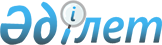 On approval of the Rules for calculating (determining) the amount of social benefits, for granting, recalculating, suspending, resuming, terminating and paying social benefits from the State Social Insurance Fund
					
			Invalidated
			
			Unofficial translation
		
					Order № 217of the Minister of Labor and Social Protection of the Population of the Republic of Kazakhstan as of June 8, 2020. It is registered with the Ministry of Justice of the Republic of Kazakhstan under № 20838 on June 8, 2020. Abolished by the order of the Deputy Prime Minister - Minister of Labor and Social Protection of the Population of the Republic of Kazakhstan dated June 22, 2023 No. 237
      Unofficial translation
      Footnote. Abolished by the order of the Deputy Prime Minister - Minister of Labor and Social Protection of the Population of the Republic of Kazakhstan dated June 22, 2023 No. 237 (effective from 01.07.2023).




      In accordance with subparagraph 12 of Article 10 of the Law of the Republic of Kazakhstan “On compulsory social insurance” as of December 26, 2019, I hereby ORDER: 
      1. To approve the appended Rules for granting, calculating (determining), recalculating the amount of social benefits from the State Social Insurance Fund, and also for their paying in accordance with Appendix 1 to this order.
      2. To invalidate some orders of the Minister of Health and Social Development of the Republic of Kazakhstan and the Minister of Labor and Social Protection of the Population of the Republic of Kazakhstan indicated in the list in Appendix 2 to this order.
      3. In accordance with the procedure established by the legislation, the Department of Social Insurance Policy, Basic Social and Pension Security shall ensure:
       1) the state registration of this order with the Ministry of Justice of the Republic of Kazakhstan;
       2) the posting of this order on the website of the Ministry of Labor and Social Protection of the Population of the Republic of Kazakhstan after its official publication;
      3) the submission of information on the implementation of the measures specified in subparagraphs 1) and 2) of this paragraph to the Legal Service Department of the Ministry of Labor and Social Protection of the Population of the Republic of Kazakhstan within ten working days of the state registration of this order with the Ministry of Justice of the Republic of Kazakhstan.
      4. Control over the execution of this order shall be entrusted to A. A. Sarbasov, the Vice-Minister of Labor and Social Protection of the Population of the Republic of Kazakhstan.
      5. The order shall be enforced from January 1, 2020 and published. 
      AGREEDMinistry of Education and Science of the Republic of Kazakhstan
      AGREEDMinistry of Finance of the Republic of Kazakhstan
      AGREEDMinistry of National Economy of the Republic of Kazakhstan
      AGREEDMinistry of Digital Development, 
      Innovation and Aerospace Industry ofthe Republic of Kazakhstan  Rules for calculating (determining) the amount of social benefits, for granting, recalculating, suspending, 
resuming, terminating and paying social benefits from the State Social Insurance Fund 
 Chapter 1. General provisions 
      1. These Rules for calculating (determining) the amount of social benefits, for granting, recalculating, suspending, resuming, terminating and paying social benefits from the State Social Insurance Fund (hereinafter referred to as the Rules) are developed in accordance with subparagraph 12) of Article 10 of the Law of the Republic of Kazakhstan “On compulsory social insurance” as of December 26, 2019 (hereinafter referred to as the Law), subparagraph 1) of Article 10 of the Law of the Republic of Kazakhstan “"On public services” as of April 15, 2013 and establish the procedure for calculating (determining) the amount of social benefits, for granting, recalculating, suspending, resuming, terminating and paying social benefits from the State Social Insurance Fund.
      2. The basic terms used in these Rules are as follows:
      1) the “Government for Citizens” State Corporation (hereinafter referred to as the State Corporation) - a legal entity established by the decision of the Government of the Republic of Kazakhstan to provide public services, services for the issuance of technical specifications for connecting to networks of natural monopoly entities and services of quasi-public entities in accordance with the legislation of the Republic of Kazakhstan, for managing the process of accepting applications for the provision of public services, services for the issuance of technical specifications for connecting to networks of natural monopoly entities, services of quasi-public entities and for giving their results to a service recipient based on the “one-contact” principle, as well as ensuring the provision of public services in electronic form, carrying out state registration of rights to real estate at the place of its location;
      2) breadwinner - a person who supports his/her dependent disabled family members with his/her income;
      3) payer of social contributions (hereinafter referred to as the payer) - an employer, an individual entrepreneur, including a peasant or farm enterprise, a private practitioner who calculates and pays social contributions to the State Social Insurance Fund in the manner prescribed by the legislation of the Republic of Kazakhstan;
      4) social benefits - payments made by the State Social Insurance Fund to a recipient of social benefits;
      5) an authorized organization for paying social benefits - second-tier banks, organizations licensed to carry out relevant types of banking operations by the authorized body for the regulation and supervision of the financial market and financial organizations, territorial subdivisions of the Kazpost JSC; 
      6) recipient of social benefits (hereinafter referred to as a recipient) - an individual in whose favor social contributions were made to the State Social Insurance Fund before the occurrence of a social-risk event and in respect of whom the State Social Insurance Fund issued a decision on granting social benefits, and in case of the death of a person who is a member of the compulsory social insurance system - family members of the deceased (recognized by the court as missing or declared deceased) breadwinner that who were dependent on him/her;
      7) the “one application” principle - a form of provision of a public service, which combines several public services provided on the basis of one application;
      8) “E-model” AIS - automated information system “Electronic granting of pension payments and benefits” of the authorized body (hereinafter referred to as the “E-model” AIS);
      9) a private practitioner - a private notary, a private bailiff, a lawyer, a professional mediator;
      10) branches of the fund - branches of the State Social Insurance Fund in regions, cities of republican significance and the capital;
      11) subdivision of medical and social assessment (hereinafter referred to as the MSA subdivision) - a structural subdivision of the authorized body for control in the field of compulsory social insurance that performs medical and social assessment;
      12) the State Social Insurance Fund (hereinafter referred to as the fund) - a legal entity that accumulates social contributions, grants and pays social benefits to members of the compulsory social insurance system and in respect of whom a social risk event has occurred, including dependent family members who lost their breadwinner;
      13) offices of the State Corporation - city, district offices of the State Corporation;
      14) branches of the State Corporation - branches of the State Corporation in regions, cities of republican significance and the capital;
      15) total compulsory social insurance record - the total number of months for which social contributions were received;
      16) a member of the compulsory social insurance system - an individual in whose favor social contributions are paid and who is entitled to receive social benefits in the event of social-risk events provided for by the Law;
      17) the authorized body for control in the field of compulsory social insurance - a territorial subdivision of the state body that implements state policy in the field of social protection of the population;
      18) a proactive service - a public service provided in electronic form at the initiative of the service provider, which requires mandatory consent of a service recipient submitted via a subscriber’s mobile device;
      19) an authorized body - a central executive body in charge of social protection of the population, carrying out the regulation, control and supervisory functions over the fund’s activities;
      20) an employment center (hereinafter referred to as an employment center) - a legal entity established by the local executive body of a district, cities of regional and republican significance, the capital in order to implement active measures to promote employment, organize social protection against unemployment and other measures to promote employment in accordance with the Law The Republic of Kazakhstan “On employment of the population”;
      21) electronic model of the file (hereinafter - EMF) - an electronic model of the file of a recipient of social benefits, which is formed by the State Corporation in the “E-model” automated information system;
      22) the “e-government” web portal (www.egov.kz) (hereinafter referred to as the portal) - an information system providing “one-contact” access to all consolidated government information, including the regulatory legal framework, and to public services, services for the issuance of technical specifications for connecting to the networks of natural monopoly entities and services of quasi-public entities provided in electronic form;
      23) electronic digital signature (hereinafter referred to as EDS) - a set of electronic digital symbols created by means of an electronic digital signature and confirming the authenticity of an electronic document, its ownership and invariability of its content;
      24) electronic document - a document in which information is presented in electronic digital form and certified by an electronic digital signature;
      25) electronic claim - information required for granting social benefits in the form of an electronic document certified by an electronic digital signature of the State Corporation, MSA subdivision, employment center;
      26) electronic application - an application in the form of an electronic document certified by an electronic digital signature. Chapter 2. The procedure for claiming social benefits
      3. Persons entitled to receive social benefits (hereinafter referred to as the service recipient) shall apply at their place of residence with an identity document and an application according to the forms set forth in Annexes 1, 2, 4 and 5 to the Rules to the fund through:
      1) State corporation - for the purpose of assigning social benefits:
      in case of disability (if there is information on the determination of the degree of loss of general disability at the time of application);
      in case of loss of breadwinner.
      At the same time, a person entitled to a share of social benefits in case of loss of breadwinner applies to the branch of the State Corporation at the place of residence;
      in case of loss of work (if there is information about registration as unemployed);
      for cases of loss of income due to pregnancy and childbirth, adoption (adoption) of a newborn child (children);
      in case of loss of income due to child care upon reaching the age of one year;
      2) division of medical and social expertise - at the initial establishment of disability at the choice of the service recipient, an application shall be submitted on the principle of "one application" for the appointment of a state social benefit for disability, special state disability allowance, benefits for raising a disabled child, benefits for caring for a disabled person of the first group since childhood, social benefits in case of disability in accordance with Annex 3 of the Rules for the provision of state basic pension payments at the expense of budgetary funds, as well as the appointment and implementation of pension payments by age, state social benefits for disability, on the occasion of the loss of the breadwinner, state special benefits approved by order of the Minister of Healthcare and Social Development of the Republic of Kazakhstan dated April 14, 2015 No. 223 (registered in the Register of State Registration of Regulatory Legal Acts No. 11110);
      In this case, the application shall be accepted:
      at the location of the division of medical and social expertise (departments of medical and social expertise and (or) departments of methodology and control of medical and social expertise) of the relevant region;
      On-site meetings:
      on the basis of medical and preventive institutions at the place of permanent residence (registration) of the service recipient;
      at the location of treatment in specialized institutions;
      in correctional institutions and pre-trial detention centers, at the place of stay of the service recipient;
      at home, in a hospital - if a person, for health reasons, in accordance with the conclusion of the medical advisory commission, cannot appear for medical and social examination;
      in absentia - when the examined person is not transportable and/or in hospital treatment outside the serviced region, on the basis of the submitted documents determined by the standard of the state service "Appointment of social benefits in case of disability," with the consent of the examined person or legal representative;
      3) employment center - when registering a person as unemployed and applying on the principle of "one application" for the appointment of social benefits in case of loss of work;
      4) through the portal - to assign social benefits:
      in case of loss of work (if there is information about registration as unemployed);
      in case of loss of income due to child care upon reaching the age of one year.
      At the same time, the application for the appointment of a social payment in case of loss of income in connection with caring for a child upon reaching the age of one year can be carried out on the principle of "one application" when receiving the state service "Registration of the birth of a child, including amendments, additions and corrections to the civil registry." Consideration of the application for the appointment of social benefits in case of loss of income in connection with caring for a child upon reaching the age of one year is carried out after registering the birth of a child.
      Footnote. Paragraph 3 - in the wording of the order of the Minister of Labor and Social Protection of the Population of the Republic of Kazakhstan dated 30.03.2021 № 94 (shall enter into force upon expiry of ten calendar days after the day of its first official publication).


      4. An application and documents required for granting social benefits are submitted by third parties upon presentation of a notarized power of attorney of a person eligible for social benefits in the manner prescribed by the Notary Law.
      5. For granting social benefits to persons recognized as incapable, partially capable or in need of guardianship or trusteeship by a court decision, an application and required documents are submitted by their guardians.
       A person eligible for a social benefit who is in a correctional facility is granted a social benefit on the basis of an application and documents submitted by the authorities of the correctional facility to the office of the State Corporation at the place of its location.
      6. It is not required to submit an application for granting social benefits if they are granted using a proactive service. The procedure for providing proactive services for granting social benefits is specified in Chapter 5 of these Rules.
      7. In the event of social risks, the appointment of social benefits shall be carried out on the basis of an application (including an electronic one) and an identity document for identification (in the case of applying for the appointment of social benefits of persons with the status of a repatriate, a certificate of a repatriate shall be provided), as well as:
      the death certificate of the breadwinner or a court decision on recognizing the person as missing or declaring him/her dead;
      documents confirming kinship with the deceased (recognized as missing or declared dead by the court), birth certificates of the child (children) of the deceased breadwinner and a marriage (divorce) certificate, certificates of adoption, proof of paternity (maternity): 
      statements issued by secondary, technical and vocational, post-secondary, higher and (or) postgraduate educational institutions confirming that family members aged eighteen to twenty-three years of age are or were full-time students, in accordance with the form in Appendix 6 to these Rules (to be updated annually);
      a document on guardianship or trusteeship;
      2) in cases of loss of income due to pregnancy and childbirth, adoption of a newborn child (children):
      a sick leave certificate issued in connection with pregnancy and childbirth, adoption of a newborn child (children);
      3) in case of loss of income due to caring for a child under one year of age:
      a certificate (certificates) of the birth of a child (children) (or a certificate containing information from the vital records of birth);
      whichever is available:
      extracts from a court decision on the adoption of a child (children) issued by a body exercising the functions of guardianship or trusteeship (in cases of adoption of a child (children) under one year);
      a certificate (certificates) of the death of a child (children) (or a certificate containing information from the vital records of death).
      Footnote. Paragraph 7 - in the wording of the order of the Minister of Labor and Social Protection of the Population of the Republic of Kazakhstan dated 16.03.2021 № 78 (shall enter into force upon expiry of ten calendar days after the day of its first official publication).


      8. In addition to the documents specified in paragraph 7 of these Rules, the application shall be accompanied by information requested from information systems (hereinafter referred to as IS) in accordance with paragraph 14 of these Rules.
      9. The list of basic requirements for the provision of public services, including the characteristics of the process, the form, content and result of the provision, as well as other information with account of the specifics of the provision of public services, is given in the public service standards in accordance with Appendices 6, 7, 8, 9 and 10 to these Rules.
      10. When accepting documents, it is necessary to produce their originals and copies for verification, copies of documents are verified by a specialist who accepts the documents, after comparison with the submitted originals, except for cases when copies of documents are certified in the manner prescribed by the Law of the Republic of Kazakhstan “On Notaries” as of July 14, 1997 (hereinafter referred to as the Notary Law). The documents presented in the original are scanned and returned to the applicant, except for the certificate (certificates) of temporary incapacity for work issued in connection with pregnancy and childbirth, adoption of a newborn child (children) and statements from a secondary, technical and professional, post-secondary, higher and (or) postgraduate educational institution.
      When submitting documents drawn up in a foreign language, a notary certifies the accuracy of the translation of the document into Kazakh or Russian in accordance with subparagraph 9) of paragraph 1 of Article 34, Article 80 of the Law of the Republic of Kazakhstan “On Notaries”.
      11. When an applicant applies for a social benefit, it is necessary to check whether the applicant has already been granted the appropriate social benefit or applied for it, and also for that for his/her child (children).
      Upon receipt of information from the IS of the authorized body confirming the fact of granting the appropriate social benefit or application for the appropriate social benefit (except for cases of termination of social benefits for the loss of income due to caring for a child under one year of age), the applicant is immediately given a receipt for refusal to accept documents in accordance with the form in Appendix 11 to these Rules.
      12. A specialist accepting an application checks the completeness of the package of documents received from an applicant for an appropriate social benefit, as well as information obtained from the IS of state bodies and (or) organizations, ensures the quality of scanning and compliance of electronic copies of the documents with the originals submitted by the applicant in accordance with Appendices 6, 7, 8, 9 and 10 of these Rules.
      13. If an applicant submits an incomplete package of documents and (or) expired documents, and (or) in case of inconsistency of the information on the identity document (except for their change in accordance with the legislation of the Republic of Kazakhstan, confirmed by information from state information systems) with the documents required for granting a benefit, or ineligibility for a social benefit, the applicant is immediately issued a receipt for refusal to accept documents in accordance with the form in Appendix 11 to these Rules.
      14. The specialist who shall receive the application and documents forms requests to the relevant ISs through the "e-government" gateway:
      in IS State database "Individuals" according to the identity documents of the applicant;
      in the IS of second-tier banks according to the information on the number of the bank account opened in banks and (or) organizations carrying out certain types of banking operations, or the cash control account of the correctional institution;
      when applying for the appointment of a social payment:
      in case of disability - in the IS "Centralized data bank of individuals with disabilities" according to certificates on establishing the degree of loss of general disability, on conducting an examination and establishing a disability group;
      in case of loss of breadwinner:
      in the IS "Civil registration" on the birth certificate of a child (children) or a certificate containing information from the civil status records on birth, adoption (adoption) of a child (children), on marriage or a certificate containing information from civil records on marriage, on the death of the breadwinner (recognized by the court as missing or declared dead) about the death of a child (children) or a certificate containing information from the civil records of death;
      in the IS "Centralized data bank of individuals with disabilities" on conducting an examination and establishing a disability group (in the event that children, including adopted brothers, sisters and grandchildren under eighteen years of age and older, shall be recognized as disabled from childhood of the first or second group);
      in the IS "e-Guardianship" on the certificate of establishing guardianship (guardianship) over the child;
      in case of loss of work - in the IS "Labor market" according to the certificate of the authorized employment body on the registration of the applicant as unemployed;
      for cases of loss of income due to pregnancy and childbirth, adoption (adoption) of a newborn child (children):
      in the IS "Register of pregnant and fertile women " according to the list of temporary disability issued in connection with pregnancy and childbirth, adoption (adoption) of a newborn child (children);
      in the IS "Integrated tax information system" according to the information on the state registration of the applicant as an individual entrepreneur, persons engaged in private practice, as well as heads of peasant or farm farms and in the IS "Centralized unified personal accounts" on the extract from the personal account of the taxpayer on the state of settlements with the budget, as well as on social payments issued by state revenue authorities, in form according to Annex 19 to the Rules for maintaining personal accounts, approved by order of the Minister of Finance of the Republic of Kazakhstan dated February 27, 2018 No. 306 (registered in the Register of State Registration of Regulatory Legal Acts No. 16601) (when applying for the appointment of social benefits for cases of loss of income due to pregnancy and childbirth, adoption (adoption) of a newborn child (s) by an individual entrepreneur, a person engaged in private practice, as well as the head of a peasant or farm) in the last twelve calendar months preceding the month in which the right to social benefits occurred;
      in case of loss of income due to child care upon reaching the age of one year - in the IS "civil registration" on the child's birth certificate (children) or a certificate containing information from the civil records on birth, adoption (adoption) of the child (s), on marriage or a certificate containing information from civil records on marriage (in cases of changing the name of the parent contained in the information received), about the death of the child (children) or a certificate containing information from death records.
      In case of non-compliance (absence) of information in the IS, the relevant documents shall be attached to the application, with the exception of information about the bank account number.
      Footnote. Paragraph 14 - in the wording of the order of the Minister of Labor and Social Protection of the Population of the Republic of Kazakhstan dated 14.06.2021 № 205 (shall enter into force upon expiry of ten calendar days after the day of its first official publication).


      15. An applicant, who applied to the State Corporation, is given a receipt confirming the acceptance of relevant documents.
       An applicant who contacts an employment center or an MSA subdivision receives a tear-off section of the application with a note of acceptance. Chapter 3. The procedure for granting social benefits
      16. Within one working day of acceptance of the application for a social benefit, an employment center, an MSA subdivision send an electronic application consisting of an application and electronic copies of original documents submitted to an office of the State Corporation by the applicant, as well as information obtained from the IS of state bodies and (or) organizations.
       Electronic copies of documents are certified by the EDS of a specialist accepting the application.
      17. Applications for social benefits and electronic applications are registered in electronic logs of citizens’ applications for social benefits by an office of the State Corporation in accordance with the forms in Appendices 12 and 13 to these Rules.
      18. Branch of the State corporation within two working days, except for documents, necessary for the appointment of social benefits in case of loss of work, the verification period of which is one working day, shall verify the completeness of the received package of documents, shall form the EMD, a certificate of experience in the compulsory social insurance system and the average monthly income of a participant in the compulsory social insurance system according to the forms according to Annexes 14 or 15 to these Rules, a draft decision on the appointment (recalculation) or refusal to assign social benefits according to forms according to Annexes16, 17, 18, 19 and 20 to the Rules, draft certificate (draft certificates) on the amount of social benefits for cases of loss of income in connection with pregnancy and childbirth, adoption (adoption) of the newborn child (s) and/or the amount of the social benefit assigned in case of disability or refusal to assign it according to the forms in accordance with Annexes 21 and/or 22 hereto. The formed EMD shall be sent by the branch to the State Corporation and printed to form a paper version of the case of the recipient of social benefits for cases of loss of breadwinner, loss of income due to pregnancy and childbirth, adoption (adoption) of a newborn child (children) in the form in accordance with Annex 23 to these Rules.
      The branch of the State Corporation shall, within two working days, except for the documents required for the appointment of a social payment in case of loss of work, the term of consideration of which is one working day, shall consider the received documents, verify the correctness of the EMD and calculation of the amount of social payment, and send it to the branch of the fund.
      Footnote. Paragraph 18 – in the wording of the order of the Minister of Labor and Social Protection of the Population of the Republic of Kazakhstan dated 30.03.2021 № 94 (shall enter into force upon expiry of ten calendar days after the day of its first official publication).


      19. Within four working days, the branch of the fund considers the EMF with the draft decision and makes a decision on granting (recalculating) or refusing to grant social benefits (hereinafter referred to as the decision).
      20. Given grounds, the branch of the fund verifies the accuracy of documents (information) required for the granting of social benefits in case of:
      untimely and (or) incomplete receipt of social contributions;
      inadequacy of the paid amounts of social contributions to the income of an employee and (or) that of individual entrepreneurs and private practitioners, as well as heads of peasant or farm enterprises according to transferred amounts of compulsory pension contributions;
      discrepancy of documents and information in the IS of state bodies.
      To this end, the branch of the fund sends inquiries to state bodies and relevant organizations, to a payer of social contributions. At the same time, the applicant is notified in writing by the office of the State Corporation about a delay in making a decision on granting social benefits and extension of a timeframe for making the decision, but maximum for one month of the date of sending the EMF for verification.
      Within five working days of receipt of the electronic notification from the branch of the fund, the office of the State Corporation notifies the applicant:
      when the latter applies in person by delivering a notification of the documents’ verification in accordance with Appendix 24 to these Rules;
      by sending Short Message Service notifications (hereinafter referred to as SMS notifications) to the applicant’s mobile phone if it is contained in the IS; 
      SMS notifications about the documents’ verification are registered in the SMS-notification log in accordance with the form in Appendix 25 to these Rules.
      21. Given grounds when considering the EMF, the branch of the fund requests from the office of the State Corporation a paper-based model of the file of the recipient of the social benefit for the loss of the breadwinner, loss of income due to pregnancy and childbirth, adoption of a newborn child (children) for verification with the EMF.
      22. If a need is identified to attach additional documents (information) to the EMF for making a decision on granting (refusal to grant) a social benefit, the branch of the fund returns the EMF to the office of the State Corporation with a notification of the need to supplement the documents for granting the social benefit in accordance with the form in Appendix 26 to these Rules. Within five working days of receipt of the electronic notification from the branch of the fund, the office of the State Corporation notifies the applicant about the need to submit additional documents to the office of the State Corporation within twenty-five working days: 
       when the applicant applies in person, by delivering a notification of the need to supplement the documents for granting the social benefit in accordance with Appendix 26 to these Rules;
      by sending an SMS notification to the applicant’s mobile phone if it is contained in the IS; 
      SMS notifications about supplementing the documents are registered in the SMS-notification log in accordance with the form in Appendix 25 to these Rules.
      23. The term for supplementing the documents shall not exceed thirty working days of the date of sending the EMF for supplementing by the branch of the fund. 
      24. If the required documents are not submitted within thirty working days, the branch of the fund makes a decision to refuse to grant the social benefit.
      25. The office of the State Corporation informs the applicant about a decision made by the branch of the fund on granting or refusal to grant a social benefit:
      when the applicant applies in person, by delivering a notification of granting (refusal to grant) in accordance with Appendix 27 to these Rules;
      by sending an SMS notification to the applicant’s mobile phone if it is contained in the IS.
      SMS notifications about granting or refusal to grant a social benefit are registered in the SMS-notification log in accordance with the form in Appendix 25 to these Rules.
      26. If a decision is made to refuse to grant social benefits, the branch of the fund indicates a reason for the refusal in the decision.
      27. When the branch of the fund makes a decision, the office of the State Corporation generates in the “E-model” IS an electronic certificate (certificates) of the amount of the granted social benefit for the loss of income due to pregnancy and childbirth, adoption of a newborn child ( children) or refusal to grant it in accordance with the form in Appendix 21 to these Rules; a certificate (certificates) of the amount of the granted social benefit for the loss of capacity for work or refusal to grant it in accordance with the form in Appendix 22 to these Rules is issued to the recipient appearing in person, or to a third party that applies with a notarized power of attorney from the recipient to the office of the State Corporation. 
      28. In cases of change of the guardian (trustee) receiving benefits for a person under guardianship (trusteeship) recognized as incapable or partially capable by a court decision, an increase in the number of dependents, including the allocation of a share of a social benefit for the loss of the breadwinner, the office of the State Corporation prepares an EMF supplemented with newly submitted information and documents, forms a draft decision and sends it to the branch of the fund for approval. 
      In case of a change in a degree of loss of general capacity for work, of timeframe for assessing the degree of loss of general capacity for work or a decrease in the number of dependents, the amount of a social benefit is recalculated by the fund’s branches on the basis of information obtained from the IS of the authorized body.
      When the surname, name, patronymic, date of birth of a recipient of a social benefit change in the IS, changes in the EMF are made automatically.
      In cases of the death (recognition as missing or declaration as dead by the court), deprivation or restriction of parental rights, serving a sentence in places of deprivation of liberty of a recipient of a social benefit for the loss of income due to caring for a child under one year of age, the amount of the social benefit is granted to a person caring for a child under one year of age by the decision of the fund’s branch, except for cases of providing the child with full state support, on the basis of the following documents: 
      1) an identity document (for identification); 
      2) a death certificate, court decision on recognition as missing or declaring dead, deprivation or restriction of parental rights, court verdict on serving the sentence in places of deprivation of liberty of the recipient of the social benefit for the loss of income due to caring for a child under one year of age;
      3) an order on guardianship (trusteeship) or a foster care agreement, or a foster family agreement, or an agreement on transfer to a family-type orphanage.
      It is not required to submit documents that can be obtained from the IS.
      When applying for a social benefit for the loss of income due to caring for a child under one year of age after the death of a child under one year of age, the social benefit is granted for the period including the month of the child’s death.
      When granting a social benefit for the loss of income due to caring for a child under one year of age, it is necessary to include born, adopted children, stepchildren in the family members if they are not included in the family of the other parent, as well as children under guardianship (trusteeship), except for children in respect of whom parents are deprived of parental rights or are limited in parental rights, stillborn children. Chapter 4. The procedure for granting social benefits through the portal 
      29. When an applicant contacts the portal for a social benefit, the information required in accordance with the application in Appendix 5 to these Rules is obtained from the relevant IS of state bodies and (or) organizations by the applicant himself/herself through the “e-government” gateway.
      30. The applicant who applied through the portal certifies the electronic application and information received from the IS of state bodies and (or) organizations with his/her EDS and sends it to the “E-model” AIS.
      31. An electronic application received through the portal together with the attached information submitted for receiving a social benefit is checked by the following parameters:
      1) the completeness of the information provided;
      2) the absence of facts of granting, paying the social benefit, as well as filing an application for it;
      3) the applicant has reached the age specified in paragraph 1 of Article 11 of the Law of the Republic of Kazakhstan “On Pension Provision in the Republic of Kazakhstan”.
      If the check by the specified parameters is positive, the application is placed in the log of incoming messages intended for processing in the “E-model” AIS.
      When an office of the State Corporation receives an electronic application sent through the portal, the applicant is sent a notice of acceptance of the electronic application certified by the digital signature of a specialist of the office of the State Corporation.
      If an EMF misses a document necessary for making a decision on granting (refusal to grant) based on applications received through the portal, the fund’s branch makes a decision to refuse to grant a social benefit.
      32. Given grounds, the branch of the fund verifies the accuracy of the documents (information) required for granting social benefits in case of: 
      untimely and (or) incomplete receipt of social contributions;
      inadequacy of the paid amounts of social contributions to the income of an employee and (or) that of individual entrepreneurs and private practitioners, as well as heads of peasant or farm enterprises according to transferred amounts of compulsory pension contributions;
      discrepancy of documents and information in the IS of state bodies.
      To this end, the branch of the fund sends inquiries to state bodies and relevant organizations, to a payer of social contributions. At the same time, the applicant is notified through the portal about a delay in making a decision on granting social benefits and extension of a timeframe for making the decision, but maximum for one month of the date of sending the EMF for verification.
      If a need is identified to attach additional documents (information) on electronic applications received through the portal to the EMF for making a decision on granting (refusal to grant) a social benefit, the branch of the fund returns the EMF to the office of the State Corporation through the “E-model” AIS. The notification of the need to supplement the documents for granting the social benefit is automatically sent to the service recipient through the portal in accordance with the form in Appendix 26 to these Rules. 
      The term for supplementing the documents shall not exceed thirty working days of the date of sending the EMF for supplementing by the branch of the fund. If the required documents are not submitted within twenty-five working days, the branch of the fund makes a decision to refuse to grant the social benefit.
      33. Based on the results of the decision made by the branch of the fund, the “E-model” AIS generates an electronic notification of granting (refusal to grant with the indication of the reason) the social benefit in accordance with Appendix 27 to these Rules certified by the EDS of the head of the fund’s branch and sends it to the “personal account” of the service recipient on the portal. Chapter 5. The procedure for providing proactive services for granting social benefits
      34. If a right to social benefits arises on the grounds provided for by the Law, when registering the telephone number of the subscriber’s mobile device of the service recipient on the portal, the “E-model” AIS automatically generates a message about the possibility to receive a social benefit and choose a language.
      35. The day of obtaining consent for receiving social benefits from the fund using a proactive service is the day of applying for granting social benefits. 
      If the service recipient does not express his/her consent within three calendar days, the proactive service is not provided.
      36. After receiving the consent of the service recipient for the provision of a proactive service, as well as other necessary information from the service recipient, including that of limited access, a notification is sent via the subscriber’s mobile device of the service recipient to confirm or provide a bank account number.
      37. When granting social benefits using a proactive service, a request to the IS of state bodies and (or) organizations to obtain the necessary information specified in paragraph 14 of these Rules is carried out by the “E-model” AIS.
      38. As soon as the bank account number is confirmed by a second-tier bank (hereinafter referred to as STB) and information is obtained from the SB IS, a specialist of the office of the State Corporation generates an electronic application, EMF, calculates the amount of social benefits, forms a draft decision and certifies it with EDS.
      The actions of employees of the branch of the State Corporation and the branch of the fund are described in Chapter 3 of these Rules.
      If the EMF lacks or contains incorrect information necessary for making a decision on granting (refusal to grant), the branch of the fund makes a decision to refuse to grant a social benefit.
      39. The office of the State Corporation informs the applicant about the decision made by the fund’s branch on granting or refusal to grant a social benefit by sending an SMS notification to the mobile phone of the service recipient.
       SMS notifications about granting or refusal to grant a social benefit are registered in the SMS-notification log in accordance with the form in Appendix 25 of these Rules. Chapter 6. The procedure for calculating (determining) amounts of social benefits 
      40. The amount of a social benefit is calculated on the basis of the average monthly income of a member of the compulsory social insurance system, which is accounted for as an object of calculating social contributions, except for the income of individuals who are payers of the single aggregate payment in accordance with Article 774 of the Code, until the date of the emergence of the right to a social benefit and corresponding coefficients.
      When calculating and changing the amount of social benefits, the amounts calculated in tiyn are rounded up to one tenge.
      41. If social contributions for the same period were received both from an employer and an individual who is a payer of the single aggregate payment in accordance with Article 774 of the Tax Code, when calculating social benefits, the income of the individual, who is the payer of the single aggregate payment in accordance with Article 774 Of the Tax Code, is recognized at the level of income from which social contributions to the fund were made.
      42. When calculating the amount of social benefits for the loss of capacity for work, loss of the breadwinner, loss of job and loss of income due to caring for a child under one year of age, the average monthly income taken into account as an object of calculating social contributions is determined by dividing the amount of income, from which social contributions were made for the previous twenty-four calendar months (regardless of whether there were breaks in paying social contributions during this period) preceding the month in which the right to the social benefit arose, by twenty-four using the formula below:
      AMI = (MI 1 + MI 2 + MI 3.......+ MI 24) / 24, where:
      AMI – average monthly income of a member of the compulsory social insurance system;
      MI – monthly income accounted for as an object of calculating social contributions.
      MI of individuals, who are payers of the single aggregate payment in accordance with Article 774 of the Tax Code, is determined as required by paragraphs 41, 45 and 55 of these Rules. 
       At the same time, in accordance with part two of paragraph 1 of Article 22 of the Law, when calculating the amount of a social benefit for the loss of job, the income of an individual who is a payer of the single aggregate payment in accordance with Article 774 of the Tax Code is not taken into account.
      43. When calculating the amount of a social benefit for the loss of income due to pregnancy and childbirth, adoption of a newborn child (children), the average monthly income taken into account as an object of calculating social contributions is determined by dividing the amount of income, from which social contributions were made for the last twelve calendar months (regardless of whether there were breaks in paying social security contributions during this period) preceding the month in which the right to the social benefit arose, by twelve using the formula below:
      AMIdtpc = (MI 1 + MI 2 + MI 3.......+ MI 12) / 12, where:
      AMIdtpc – average monthly income of a member of the compulsory social insurance system;
      MI – monthly income accounted for as an object of calculating social contributions.
      MI of individuals, who are payers of the single aggregate payment in accordance with Article 774 of the Tax Code, is determined as required by paragraphs 41, 45 and 55 of these Rules. 
      44. Monthly income accounted for as an object of calculating social contributions, except for the income of individuals who are payers of the single aggregate payment in accordance with Article 774 of the Tax Code, is calculated by dividing the amount of social contributions received from a payer for the specified month by the rate of social contributions and multiplying the result obtained by one hundred using the formula below: 
      MI = SCm / S sc х 100, where:
      SCm – social contributions for a month;
      Ssc – rate of social contributions.
      45. As to individuals who are payers of the single aggregate payment in accordance with Article 774 of the Tax Code, monthly income accounted for as an object of calculating social contributions is recognized at the level of one minimum wage established by the law on the republican budget for the corresponding financial year:
      MI = 1 MW
      MW – the minimum wage established by the law on the republican budget for the corresponding financial year in which the single aggregate payment was made.
      46. The amount of a monthly social benefit for the loss of capacity for work is determined by multiplying the average monthly income accounted for as an object of calculating social contributions, minus fifty-five percent of the minimum wage established by the law on the republican budget as of the date of the emergence of the right to the social benefit, by corresponding coefficients using the formula below:
      SBlc = (AMI-55% of MW) х IRC х PRC х CLC, where:
      SBlc – social benefit for the loss of capacity for work;
      AMI – average monthly income of a member of the compulsory social insurance system determined in accordance with paragraph 42 of these Rules;
      MW – the minimum wage established by the law on the republican budget as of the date of the emergence of the right to the social benefit;
      IRC – income replacement coefficient;
      PRC – participation record coefficient;
      CLC – coefficient of loss of capacity for work.
      The income replacement coefficient is 0.6.
      CLC corresponds to the assessed degree of loss of general capacity for work from 30% to 100%.
      At the same time, the PRC for social benefits for the loss of capacity for work, loss of the breadwinner, loss of job is:
      0.1 - for less than six months;
      0.7 - from six to twelve months;
      0.75 - from twelve to twenty-four months;
      0.85 - from twenty-four to thirty-six months;
      0.9 - from thirty-six to forty-eight months;
      0.95 - from forty-eight to sixty months;
      1.0 - from sixty to seventy-two months;
       from sixty and more months - 2 percent is added to 1.0 for every twelve months of the compulsory social insurance record.
      If the participation record is 72 months or more, the PRC is determined using the formula below:
      PRC = 1.0 + ((Msc – 60 mts /12) the number of full months *Uсо is taken into account), where
      1.0 - PRC for the record of participation from sixty to seventy-two months;
      Msc – the total number of calendar months for which social contributions were received.
      Uсо – rate of increase of PRC (2% or 0.02).
      47. The amount of a monthly social benefit for the loss of the breadwinner is determined by multiplying the average monthly income taken into account as an object of calculating social contributions, minus fifty-five percent of the minimum wage established by the law on the republican budget as of the date of the emergence of the right to the social benefit, by the corresponding coefficients using the formula below:
      SBlb = (AMI - 55% of MW) х IRC х PRC х CND, where:
      SBlb – social benefit for the loss of the breadwinner;
      AMI – average monthly income of a member of the compulsory social insurance system determined in accordance with paragraph 42 of these Rules;
      MW – the minimum wage established by the law on the republican budget as of the date of the emergence of the right to the social benefit;
      IRC – income replacement coefficient;
      PRC – participation record coefficient;
      CND – coefficient of the number of dependents.
      CND for one dependent is 0.5, for two dependents – 0.65, for three dependents – 0.8, for four and more dependents – 1.0.
      IRC and PRC are determined in accordance with paragraph 46 of these Rules. 
      48. The amount of a monthly social benefit for the loss of job is determined by multiplying the average monthly income accounted for as an object of calculating social contributions by the corresponding coefficients of income replacement and participation record using the formula below:
      SBLJ = AMIх IRC х PRC, where:
      SBlj – social benefit for the loss of job;
      AMI – average monthly income of a member of the compulsory social insurance system determined in accordance with paragraph 42 of these Rules;
      IRC – income replacement coefficient;
      PRC – participation record coefficient.
      The income replacement coefficient is 0.4.
       PRC is determined in accordance with paragraph 46 of these Rules.
      49. The amount of a social benefit for the loss of income due to pregnancy and childbirth, adoption of a newborn child (children) is determined by multiplying the average monthly income accounted for as an object of calculating social contributions by the corresponding coefficient of the number of days of incapacity for work using the formula below:
      SBpc = AMIdtpc х CND, where:
      SBpc – social benefit for the loss of income due to pregnancy and childbirth, adoption of a newborn child (children);
      AMIdtpc – the average monthly income of a member of the compulsory social insurance system determined in accordance with paragraph 43 of these Rules;
      CND– coefficient of the number of days of incapacity for work.
       The coefficient of the number of days of incapacity for work is determined by dividing the number of days for which a certificate (certificates) of temporary loss of capacity for work due to pregnancy and childbirth, adoption of a newborn child (children) was issued by thirty calendar days.
       In this case, the value of the coefficient of the number of days of incapacity for work is rounded to one decimal place by applying the arithmetic rounding method (if the second decimal place is lower than 5, it is rounded to 0; if it is 5 and above - to 1).
      50. For residents of the city of Baikonyr that are members of the compulsory social insurance system, the coefficient of the number of days of incapacity for work is determined based on the number of days of maternity leave, leave for adoption of a newborn child (children) in accordance with the Labor Code of the Republic of Kazakhstan.
      51. In the case of complicated childbirth, giving birth to twins or more, the coefficient of the number of days of incapacity for work is recalculated on the basis of a certificate (certificates) of temporary loss of capacity for work due to pregnancy and childbirth extended additionally due to complicated childbirth or giving birth to twins or more. In this case, the social benefit for the loss of income due to pregnancy and childbirth is recalculated in accordance with paragraph 63 of these Rules.
      52. The amount of a monthly social benefit for the loss of income due to caring for a child under one year of age is determined by multiplying the average monthly income accounted for as an object of calculating social contributions by the income replacement coefficient using the formula below:
      SBcc = AMI х IRC, where:
      SBcc – social benefit for the loss of income due to caring for a child under one year of age;
      AMI – average monthly income of a member of the compulsory social insurance system determined in accordance with paragraph 42 of these Rules;
      IRC – income replacement coefficient.
      IRC is 0.4.
      53. If the calculated amount of a social benefit for the loss of capacity for work and loss of the breadwinner is negative, the branch of the fund makes a decision to refuse to grant the social benefit.
       If no social contributions were made for a member of the compulsory social insurance system for the previous 24 months preceding the month of the emergence of social risk in case of loss of income due to caring for a child under one year of age, he/she is granted a monthly state allowance for caring a child under one year of age in accordance with the Law of the Republic of Kazakhstan “On state allowances for families with children” as of June 28, 2005 (hereinafter referred to as the Law “On state allowances for families with children”).
      54. In case of repeated receipt of social contributions in favor of a member of the compulsory social insurance system for the same month from the same payer, the total income accepted for calculating social benefits for this month must not exceed seven times the minimum wage established by the law on the republican budget for the corresponding financial year.
      55. In case of receipt of social contributions in favor of a member of the compulsory social insurance system for the same month from two or more payers, the monthly income from each payer for received social contributions is recognized in an amount not exceeding seven times the minimum wage established by the law on the republican budget for the corresponding financial year, which are subsequently added up.
      At the same time, in case of receipt of social contributions for the same period from an employer and an individual who is a payer of the single aggregate payment in accordance with Article 774 of the Tax Code, when calculating a social benefit, the income is recognized at the level of income from which social contributions to the fund were made. Chapter 7. The procedure for suspending, resuming, terminating and recalculating the amounts of social benefits 
      56. In case of receiving information from the IS of state bodies and organizations, the branch of the fund daily makes a decision to suspend social benefits in accordance with the form in Appendix 28 to these Rules from the first day of the month following the month of receipt of information: 
      1) on the recipient’s departure for permanent residence outside the Republic of Kazakhstan;
      2) on the recipient’s serving of an imprisonment sentence imposed by a court;
      3) on the expiry date of the identity document of a foreigner or stateless person, a certificate of a repatriate;
      4) on the identification of recognition of missing persons who are on the wanted list;
      5) on the identification of the facts of loss or renunciation of the citizenship of the Republic of Kazakhstan prior to obtaining a permit for permanent residence in the territory of the Republic of Kazakhstan.
      If the IS of state bodies and organizations lack information, the branch of the State Corporation accepts documents required for suspending social benefits, forms a draft decision for suspension and sends it to the branch of the fund in accordance with the form in Appendix 29 to these Rules from the first day of the month following the month of receipt of information: 
      1) on the expiry date of the identity document of a foreigner or stateless person, a certificate of a repatriate;
      2) on the identification of recognition of missing persons who are on the wanted list;
      3) on the identification of deprivation of parental rights of a parent (parents) and rights of a guardian (trustees, foster carers, adoptive parents), on released and suspended guardians (trustees, foster carers, adoptive parents);
      4) on deregistration at the permanent place of residence of the recipient of social benefits in connection with leaving for permanent residence outside the Republic of Kazakhstan;
      5) on the identification of transfer of compulsory pension contributions (compulsory professional pension contributions) to individual pension accounts of persons recognized as missing or declared dead, or the receipt of information confirming the fact that a citizen is alive;
      6) on the expulsion of a recipient and (or) a dependent of a social benefit for the loss of the breadwinner over eighteen years of age from an educational institution or on his/her transfer to extramural form of study;
      7) on the deceased or declared dead;
      8) on the identification of the fact of loss or renunciation of the citizenship of the Republic of Kazakhstan prior to obtaining a residence permit of a foreigner;
      9) on the provision by an applicant of inaccurate information that entailed an unjustified determination of the amount of social benefits from authorized bodies and organizations, as well as from a payer of social contributions. 
      An office of the State Corporation: 
      on a quarterly basis, cross-checks the absence of debit transactions in the recipient’s bank account for three or more months with the authorized organization for issuing social benefits; 
      based on the results of cross-checking, works with a recipient of a social benefit to clarify reasons for the absence of debit transactions;
      in case of finding facts that are a ground for suspending social benefits, draws up a draft decision in accordance with the form in Appendix 29 to these Rules from the first day of the month following the month of receipt of information and sends it to the branch of the fund for making a decision on suspension; 
      suspends social benefits on the basis of the decision of the branch of the fund.
      Footnote. Paragraph 56 as amended by the order of the Minister of Labor and Social Protection of the Population of the Republic of Kazakhstan dated 16.03.2021 № 78 (shall enter into force upon expiry of ten calendar days after the day of its first official publication).


      57. In the event of occurrence of circumstances that are a ground for resuming social benefits, the branch of the fund, in case of receiving information from the IS of state bodies and organizations, makes a decision to resume social benefits in accordance with the form in Appendix 28 to these Rules from the date of suspension or emergence of the right to resumption. 
      If the IS of state bodies and organizations lack information, the office of the State Corporation accepts documents required for resuming social benefits, supplements the recipient’s EMF with newly submitted documents, forms a draft decision in accordance with the form in Appendix 29 to these Rules, and sends it for approval to the branch of the fund in the manner prescribed by Chapter 3 of these Rules. 
      58. The amount of social benefits in the event of a change in the degree of loss of general capacity for work or a timeframe for assessing a degree of loss of general capacity for work is recalculated by branches of the fund in case of receiving information from the IS of state bodies and organizations in accordance with the form in Appendix 30 to these Rules.
       In the event of next MSA re-examination and assessment of a degree of loss of general capacity for work, a social benefit is resumed in the amount set at the time of suspension based on the decision of the fund’s branch.
       If the IS of state bodies and organizations lack information, in the event of a change in a degree of loss of general capacity for work or a timeframe for assessing a degree of loss of general capacity for work, an office of the State Corporation forms a draft decision on recalculating the amount of the social benefit from the date of assessing the degree of loss of general capacity for work and sends it to the Fund’s branch in accordance with the form in Appendix 16 to these Rules.
       At the same time, if six or more months have passed from the date of the end of the previous period for assessing a degree of loss of general capacity for work, an application for recalculation of the social benefit in accordance with the form in Appendix 1 to these Rules is accepted by an office of the State Corporation.
       The new amount of the social benefit is calculated by dividing the current amount of the social benefit for the loss of capacity for work by the current coefficient of loss of general capacity for work and multiplying the result by the newly assessed coefficient of loss of general capacity for work. 
      59. If the degree of loss of general capacity for work is assessed after the recipient is recognized as able-bodied, based on the MSA opinion, the amount of the social benefit for the loss of capacity for work is determined from the date of the newly assessed degree of loss of general capacity for work in accordance with paragraph 46 of these Rules.
      60. In case of re-examination of persons recognized as disabled from childhood having the first or second group, who were dependent on the deceased (recognized as missing or declared dead by the court) breadwinner, the social benefit for the loss of the breadwinner is resumed from the date of re-examination based on the decision of the fund’s branch. 
       When submitting a certificate from a secondary, technical and vocational, post-secondary, higher and (or) postgraduate educational institution that family members are pupils or full-time students, in accordance with the form in Appendix 31 to these Rules, the social benefit for the loss of the breadwinner is resumed on the basis of a written application from the moment of suspension, but not earlier than the date of the beginning of the academic period specified in the certificate issued by the secondary, technical and professional, post-secondary, higher and (or) postgraduate educational institution.
       In the event of an increase in the number of dependents, the amount of the social benefit for the loss of the breadwinner is recalculated on the basis of a written application of the recipient of the social benefit, a family member who was dependent on the deceased (recognized as missing or declared dead by the court) breadwinner:
       from the date of the beginning of the academic period, upon providing a certificate from a secondary, technical and vocational, post-secondary higher and (or) postgraduate educational institution;
       from the date of the death of the breadwinner (but not earlier than the date of birth of the child, in the event of his/her birth after the death of the breadwinner), when a family member who was dependent on the deceased (recognized as missing or declared dead by the court) breadwinner is included in the list of dependents, on the ground specified in subparagraph 2) of paragraph 1 of Article 21 of the Law.
       As to persons eligible for the allocation of a share of a social benefit for the loss of the breadwinner, the amount of the social benefit is recalculated from the date of submission of a written application.
       The amount of a social benefit in case of a decrease in the number of dependents is recalculated by branches of the fund in case of receiving information from the IS of state bodies and organizations in accordance with the form in Appendix 32 to these Rules.
       If IS of state bodies and organizations lack information, in the event of a decrease in the number of dependents, an office of the State Corporation makes a draft decision on recalculating the amount of the social benefit from the date of termination of the social benefit for the loss of the breadwinner to one of the dependents of the deceased (recognized as missing or declared dead by the court) breadwinner and sends it to the Fund’s branch in accordance with the form in Appendix 17 to these Rules.
       The new amount of the social benefit is calculated by dividing the current amount of the social benefit for the loss of the breadwinner by the current coefficient of the number of dependents and multiplying the result by the newly established coefficient of the number of dependents.
       On the basis of the application of the recipient of the social benefit for the loss of the breadwinner for the recalculation of the amount of the social benefit, the office of the State Corporation makes a draft decision for approval by the branch of the fund in accordance with the form in Appendix 17 to these Rules.
      61. The fund’s branch daily makes a decision on the termination of social benefits in accordance with the form in Appendix 28 to these Rules from the first day of the month following the month of occurrence of the circumstance that is a ground for such termination, in case of receiving information from the IS of state bodies and organizations (including from the IS of the authorized body): 
       1) on the death of the recipient (recognition as missing or declaring deceased by the court);
      2) on the recipient’s submission of inaccurate documents (information) that served as the basis for making a decision on granting the social benefit;
      3) in connection with the submission of the recipient’s application for the termination of the social benefit in accordance with the form in Appendix 33 of these Rules.
       A social benefit for the loss of capacity for work is terminated on the grounds specified in part one of this paragraph, as well as:
       1) from the date the recipient reaches the age specified in paragraph 1 of Article 11 of the Law of the Republic of Kazakhstan “On pension provision in the Republic of Kazakhstan”;
      2) from the date of the decision by the MSA subdivision to recognize the recipient as able-bodied.
       A social benefit for the loss of the breadwinner is terminated on the grounds specified in part one of this paragraph, as well as:
      1) in connection with the death of a person who was dependent on the deceased (recognized as missing or declared dead by the court) breadwinner and is paid for the month of the death inclusive; 
      2) in connection with the expulsion of the recipient (dependent) over eighteen years of age from an educational institution or his/her transfer to the extramural form of study and terminates from the first day of the month following the month of receipt of information on the expulsion of the recipient (dependent) or transfer to the extramural form of study, including from the IS;
       A social benefit for the loss of job is terminated on the grounds specified in part one of this paragraph, as well as:
      1) from the date the recipient reaches the age specified in paragraph 1 of Article 11 of the Law of the Republic of Kazakhstan “On pension provision in the Republic of Kazakhstan”;
      2) from the first day of the month following the month the recipient was deregistered as unemployed by an employment center.
       A social benefit for the loss of income due to caring for a child under one year of age shall be terminated on the grounds specified in part one of this paragraph, as well as:
      1) after the expiry of the month in which the child (children) died;
      2) after the expiry of the month in which the child (children) is (are) provided with full state support;
      3) after the expiry of the month in which parents were deprived of or limited in parental rights, decisions on adoption were invalidated or canceled, guardians were released or suspended from their duties, in cases established by the matrimonial legislation of the Republic of Kazakhstan.
       Based on the decision of the branch of the fund, the office of the State Corporation stops paying social benefits.
       At the same time, within five working days of receipt of the decision of the branch of the fund on termination of the social benefit for the loss of job, the office of the State Corporation notifies the recipient thereof indicating the reasons in accordance with the form in Appendix 34 to these Rules:
       when the applicant appears in person, by delivering him/her a notification;
       or by sending an SMS notification to the applicant’s mobile phone.
       SMS notifications about notifying the recipient are registered in the SMS-notification log in accordance with the form in Appendix 25 to these Rules.
       In cases of referral of the unemployed to perform social jobs, public works and vocational training by an employment center as part of active employment promotion measures, social benefits for the loss of job are not terminated.
      62. If the IS of state bodies and organizations of the authorized body lack information, the office of the State Corporation accepts documents required for terminating social benefits on the grounds specified in paragraph 61 of these Rules, forms a draft decision on termination and sends it to the Branch of the Fund in accordance with the form in Appendix 29 to these Rules.
      63. A social benefit for the loss of income due to pregnancy and childbirth in case of complicated childbirth, giving birth to twins or more is recalculated by deducting the granted amount of the social benefit from the newly calculated amount of the social benefit for the loss of income due to pregnancy and childbirth, taking into account the total number of days of incapacity for work according to a certificate (certificates) of temporary loss of capacity for work due to pregnancy and childbirth.
      On the basis of the application of the recipient of the social benefit for the loss of income due to pregnancy and childbirth for recalculating the amount of the social benefit, the office of the State Corporation makes a draft decision for approval by the branch of the fund.
      64. When revising the amount of the monthly state allowance for caring for a child under one year of age, provided for by the Law of the Republic of Kazakhstan “On state allowances for families with children”, the minimum amount of the social benefit for the loss of income due to caring for a child under one year of age is recalculated up to the level of the state allowance for caring for a child under one year of age with an additional calculation of compulsory pension contributions withheld in favor of the unified accumulative pension fund.
       At the same time, the office of the State Corporation makes a draft decision on recalculating the amount of the social benefit for the loss of income due to caring for a child under one year of age in accordance with the form in Appendix 35 to these Rules to be approved by the branch of the fund.
      65. In the event that the recipient of a social benefit for the loss of income due to caring for a child under one year of age submits an additional certificate (certificates) of the birth of the child (children) or a certificate containing information from the vital records of birth, the amount of the social benefit is recalculated from the day the right to the social benefit arises, taking into account the birth order of a newborn child (children).
       Based on the application of the recipient of the social benefit in accordance with the form in Appendix 1 to these Rules for recalculating the amount of the social benefit for the loss of income due to caring for a child under one year of age, the office of the State Corporation makes a draft decision in accordance with the form in Appendix 20 to these Rules for approval by the branch of the fund.
       In this case, the term for applying for the recalculation of a social benefit for the loss of income due to caring for a child under one year of age does not exceed 12 months from the date of the emergence of the right to the social benefit for the loss of income due to caring for a child under one year of age.
      66. In case of receipt of social contributions for the period that was accepted for calculating the social benefit, after the date of applying for the social benefit, the amount of the granted social benefit to the recipient is not recalculated.
      67. Social contributions recognized as illegal on the basis of judicial acts, paid for the period taken into account when determining the amount of the social benefit, are not taken into account in subsequent applications of a member of the compulsory social insurance system, in whose favor social contributions were made for paying the social benefit.
       At the same time, information on social contributions recognized as illegal on the basis of judicial acts is transferred to the State Corporation through the IS of the authorized body. Chapter 8. The procedure for paying a social benefit in case of change of a place of residence
      68. Persons who have arrived for permanent residence in the Republic of Kazakhstan or recipients who have arrived from other regions of the Republic of Kazakhstan submit a request for the file of the recipient of a social benefit for the loss of capacity for work or loss of the breadwinner in accordance with the form in Appendix 36 to these Rules unless otherwise provided for by laws and international treaties.
      The office of the State Corporation sends a request for the recipient’s file to the applicant’s former place of residence.
      69. Persons who have arrived for permanent residence in the Republic of Kazakhstan from other countries submit an application in accordance with the form in Appendix 1 to these Rules and documents required by relevant standards of public services. 
      70. A social benefit for the loss of capacity for work and loss of the breadwinner is resumed to persons who were recipients of these benefits and left for permanent residence outside the Republic of Kazakhstan but returned, in case of their not receiving benefits in the country of departure, from the date of termination of the benefit, but not more than for three years before applying for their receipt on the basis of documents required by relevant standards of public services.
      In this case, social benefits are resumed in the amount set at the time of departure from the Republic of Kazakhstan. If social benefits were increased during the period of departure, their amount is set with account of these increases.
      In case of receiving benefits in the country of departure, social benefits are resumed from the date of application, subject to registration at a permanent place of residence in the Republic of Kazakhstan, in the amount set at the time of departure from the Republic of Kazakhstan on the basis of documents required by relevant standards of public services.
      A decision on resumption is approved by the branch of the fund in accordance with Chapter 3 of these Rules.
      71. The file of the recipient of a social benefit for the loss of capacity for work or loss of the breadwinner, who has left for other regions of the Republic of Kazakhstan, is sent by electronic request from other offices of the State Corporation.
      The office of the State Corporation at the new place of residence of the recipient, within two working days of submission of the application, sends an electronic request to the office of the State Corporation at the former place of residence of the recipient.
      The office of the State Corporation at the former place of residence of the recipient, within two working days of receipt of the request, generates an electronic information note certified with the electronic digital signature of the office of the State Corporation in accordance with the form in Appendix 37 to these Rules, and sends it to the office of the State Corporation at the new place of residence of the recipient. 
      72. If the recipient leaves the Republic of Kazakhstan, the office of the State Corporation, on the basis of the recipient’s application in accordance with the form in Appendix 38 to these Rules, hands the recipient’s file to the recipient or sends at the request of the authorized bodies of other countries.
      In the absence of the paper-based recipient’s file, the office of the State Corporation, on the basis of EMF, forms a paper version of the file in accordance with the form in Appendix 23 to these Rules and hands it to the recipient or sends at the request of the authorized bodies of other countries. Chapter 9. The procedure for increasing the amount of social benefits
      73. The amount of social benefits paid from the fund for the loss of capacity for work and loss of the breadwinner is increased on the basis of a decision of the Government of the Republic of Kazakhstan to persons who have been granted appropriate social benefits as of the date of increase, in accordance with subparagraph 3) of Article 8 of the Law.
      The increase is made by multiplying the granted amount of a social benefit to persons who are granted the specified social benefits as of the date of the increase by the corresponding percentage of the increase.
      74. The office of the State Corporation forms draft decisions on increasing the amount of social benefits for the loss of capacity for work and loss of the breadwinner for each person who has been granted the corresponding social benefit, in accordance with the forms in Appendices 39 and 40 to these Rules for approval by the branch of the fund. Chapter 10. The procedure for paying social benefits 
      75. Based on the decisions approved by the branch of the fund on granting (recalculating, resuming) social benefits, the State Corporation, within five working days, ensures the inclusion of the amounts of granted (recalculated, resumed) social benefits in the demand for funds for social benefits, except for those for the loss of income due to pregnancy and childbirth, adoption of a newborn child (children), which is monthly submitted to the fund by the 25th day of the month preceding the month of payment.
      76. The State Corporation forms the demand for funds for social benefits for the loss of income due to pregnancy and childbirth, adoption of a newborn child (children) on a daily basis.
      77. The Fund generates forecast data on calculating the demand for funds for social benefits on a daily basis.
      78. The Fund provides funding to the State Corporation for paying social benefits according to a schedule on a daily basis.
      Having received the funds the State Corporation pays social benefits to the recipients within three working days.
      The State Corporation:
       monthly, on or before the 20th day of the month following the reporting month, signs a statement of reconciliation on the funds transferred for paying social benefits with the Fund; 
      within 3 (three) working days of the month following the reporting month, submits to the Fund information on the transferred amounts of social benefits, on the balances of funds, as well as on the refunds of excessively credited (paid) social benefits and compulsory pension contributions withheld from them in accordance with Appendix 41 to these Rules.
      79. The State Corporation pays social benefits by:
       crediting money to the recipients’ bank accounts;
       transferring money to the correctional facility’s cash control account to recipients in the correctional facility;
       home delivering to recipients through the offices of the Kazpost JSC.
       The home delivery of social benefits is made to recipients of the following categories:
       disabled persons of the first group;
       persons with a medical opinion on their need for nursing care and inability for health reasons to visit organizations carrying out certain types of banking operations;
       persons living in rural areas without post offices (points).
      80. In case of a change in the recipient’s bank account number, payment method, place of residence of the recipient (guardian, trustee, foster carer, adoptive parent), an application for these changes with documents confirming the corresponding changes shall be submitted to the office of the State Corporation by the recipients (guardians, trustees, foster carers, adoptive parents). 
      81. If at the time of placement in a correctional facility a person is a recipient of a social benefit, the office of the State Corporation at the location of the correctional facility, on the basis of the application of the said person submitted by the authorities of the correctional facility, pays the social benefit. 
      82. In case of non-receipt of social benefits by the recipient during his/her stay in the correctional facility, the benefit is resumed in accordance with these Rules. Chapter 11. The procedure and timeframe for paying amounts of social benefits that were not received in a timely manner or in
 full through the fault of a branch of the fund and (or) the State Corporation 
      83. The State Corporation pays the amounts of social benefits not received in a timely manner or in full in cases of:
      1) application of the recipient of the social benefit to the office of the State Corporation in case of identification of untimely or incomplete payment of social benefits on his/her own; 
       2) receipt of a court decision on paying (granting) social benefits to the recipient;
      3) identification of untimely or incomplete payment of social benefits by the authorized body for control in the field of compulsory social insurance, the State Corporation or the fund.
      If a fact of untimely or incomplete payment of social benefits is identified, the State Corporation, as a matter of priority, determines the reason for untimely or incomplete payment to recipients in whose respect the reasons for untimely or incomplete payments have been eliminated, calculates the amount of additional demand for funds required to pay the amounts of social benefits not received in a timely manner or in full, makes a draft decision in accordance with Appendix 42 and sends it to the branch of the fund for approval.
      Sums of social benefits that were not received in a timely manner or in full through the fault of the State Corporation and (or) the fund are paid for the past time from the date of emergence of the right to social benefits without time limits. Chapter 12. The procedure for lodging complaints against decisions, actions (inaction) of central and local executive bodies, as well as branches of the fund and (or) its officials, the State Corporation and (or) its employees, and also concerning the provision of public services 
      84. When lodging complaints against decisions, actions (inaction) of the fund and (or) its officials, the State Corporation, an MSA subdivision, an employment center and (or) its employees concerning the provision of public services, a complaint is submitted to the head of the fund, the State Corporation or the head of the Ministry, the head of the local executive body or akims of the cities of Nur-Sultan, Almaty and Shymkent, districts and cities of regional significance (hereinafter referred to as the akim) at the addresses specified in Appendices 6, 7, 8, 9 and 10 of these Rules.
      The complaint is submitted in writing by mail or by hand to the front office of the fund or the authorized body for control in the field of compulsory social insurance or the Ministry or the akimat of the cities of Nur-Sultan, Almaty and Shymkent, districts and cities of regional significance (hereinafter referred to as the akimat).
      The complaint’s acceptance is confirmed by its registration (stamp, incoming number and date) by the front office of the fund, the authorized body for control in the field of compulsory social insurance, the akimat, the State Corporation or the Ministry, indicating the name and initials of the person who accepted the complaint, the time and place of receipt of the response to the complaint lodged.
      In case of impolite service by an employee of the State Corporation, a complaint is lodged with the head of the State Corporation. The acceptance of the complaint by the front office of the State Corporation, received both by hand and by mail, is confirmed by its registration (the stamp, incoming number and date of registration are affixed on the second copy of the complaint or in the covering letter to the complaint).
       When a complaint is sent through the portal, the service recipient gets access to information on the complaint from his/her “personal account”, which is updated during the processing of the complaint by the fund (notes of delivery, registration, execution, response about consideration or refusal to consider).
      The service recipient’s complaint received by the fund, the authorized body for control in the field of compulsory social insurance, the State Corporation, the akimat, the Ministry is subject to consideration within 5 (five) working days of its registration. A reasoned response about results of consideration of the complaint is sent to the service recipient by mail or is handed over at the front office of the fund, the State Corporation, the Ministry.
      In case of disagreement with the results of the provided public service, the service recipient lodges a complaint with the authorized body for assessment and control over the quality of the provision of public services.
      The service recipient’s complaint received by the authorized body for assessment and control over the quality of the provision of public services is subject to consideration within 15 (fifteen) working days of its registration.
      85. In cases of disagreement with the results of the provided public service, the service recipient applies to the court in the manner prescribed by the legislation of the Republic of Kazakhstan. Chapter 13. Final provisions 
      86. Within five working days of identification of excessively credited (paid) amounts of social benefits, the office of the State Corporation notifies the recipient thereof, indicating the reasons in accordance with the form in Appendix 43 to these Rules.
      87. Compulsory pension contributions withheld from excessively credited (paid) amounts of social benefits are returned by the State Corporation in accordance with the pension legislation of the Republic of Kazakhstan.
      88. Excessively credited (paid) amounts of social benefits are returned to the account of the State Corporation for their transfer to the fund:
      at the recipient’s request;
      based on a letter from the office of the State Corporation.
      In this case, the office of the State Corporation submits a letter to the authorized organization for granting social benefits with the attachment of necessary document (information on the death or departure of the recipient outside the Republic of Kazakhstan obtained from the IS) confirming the validity of the return of benefits to the State Corporation for transfer to the fund;
      by a court decision.
      Within 3 (three) working days of the month following the reporting month, the State Corporation transfers to the Fund’s account the refunds of excessively credited (paid) amounts of social benefits and compulsory pension contributions withheld from them in the context of types of social risks.
      89. In cases of erroneous transfer of the amounts of social benefits, the State Corporation sends to the authorized organization for granting social benefits information on the withdrawal of the payment order or suspension of the execution of the instruction, in the form and by the method established by an agreement between the State Corporation and the authorized organization for granting social benefits.
      On the basis of information on the erroneous transfer or revocation, or suspension of the execution of the instruction, the authorized body for granting social benefits shall return the money to the State Corporation or suspend the execution of the instruction.
      90. To write off the amounts of social benefits that were excessively credited (paid) to recipients for reasons beyond their control, a specialist of the office of the State Corporation, on the basis of a power of attorney issued to represent the interests of the fund, applies to the judicial authorities, in accordance with the procedure established by the current civil procedure legislation of the Republic of Kazakhstan, for a court decision on the impossibility of returning amounts due to the unknown whereabouts of the debtor, the impossibility of establishing the identity of the debtor (defendant) or the absence of heirs.
      Amounts excessively transferred (paid) by the offices of the State Corporation are written off according to the write-off act on the basis of court rulings.
       Write-off statements are retained by the office of the State Corporation for three years.
      91. Files of recipients of social benefits that are paid (active files) are stored in the archive of active files of the State Corporation.
       EMFs are stored permanently in the IS of the authorized body.
      92. Files of recipients of social benefits, for which payments are suspended, are stored separately from active files with a mark “under control” until the recipient or family members apply.
       After six months, the file is removed from the register, indicating the date and amount of the last payment, and submitted to the archives of the State Corporation. With regard to files of recipients of social benefits suspended for more than six months by the State Corporation, social benefits are resumed by the decision of the fund’s branch.
      93. The restoration of a duplicate file of the recipient of social benefits is made on the basis of the decision of the branch of the fund.
       The upper right corner has the “Duplicate” mark on the cover of the restored duplicate of the file of the recipient of social benefits.
      94. The IS of the authorized body provides a set of measures aimed at ensuring smooth functioning and updating of the IS in accordance with their purpose. The IS of the authorized body ensures the completeness, reliability, relevance and timeliness of transferred data.
       Information interaction is carried out through the Unified Transport Medium of the state bodies of the Republic of Kazakhstan using an electronic digital signature. Information protection during information exchange shall be ensured both through the use of a unified secure transport medium of state bodies and through technical and organizational measures.
      95. The branches of the fund ensure automatic entry of data on the stage of the provision of public services in the IS for monitoring the provision of public services.
      Form 
      Code of the district ___________________ the branch of
      the “State Social Insurance Fund” JSC in
      _____________________________region (city)
                                           Application 
      submitted by the citizen____________________________________________________ (surname, name, patronymic (if any) of the applicant) Date of birth: “___”_____________ . Individual Identification Number (IIN): ______________________ Bank details: The bank’s name __________________________________________________ Bank account № ___________________________________________________
      I hereby apply for granting (allocating a share, resuming, recalculating) me
      _____________________________________________________________________________________ 
      (a social benefit for the loss of capacity for work (indicate a degree of the loss of general capacity for work); for the loss of the breadwinner (indicate the number of dependents); for the loss of job, for the loss of income due to pregnancy and childbirth; for the loss of income due to adoption of a newborn child (children); for the loss of income due to caring for a child under one year of age – please write as necessary)
      Information on family members (to be filled in in case of the loss of the breadwinner and loss of income due to caring for a child under one year of age):
      1)______________________________________________________________
      2)______________________________________________________________
      3)______________________________________________________________
      4)______________________________________________________________
      5)______________________________________________________________
      6)______________________________________________________________
      7)______________________________________________________________
      Family members include born, adopted children, stepchildren unless they are included in the family of the other parent, as well as children under guardianship (trusteeship), except for children in respect of whom the parents are deprived of parental rights or are limited in parental rights, stillborn children.
      I am informed of the need to report all changes entailing a change (suspension, termination) of the amount of the social benefit ___________________________________________________________, as well as a change of place of residence (including departure outside the Republic of Kazakhstan), personal data, bank details to the office of the State Corporation within ten calendar days of such changes.
      I am informed of the need to annually provide (at the beginning of the academic year) a certificate from a general secondary, technical and vocational, post-secondary, higher and (or) postgraduate educational institution confirming that my family members are pupils or full-time students.
      The list of documents attached to the application:
      I agree to the withholding of compulsory pension contributions from the social benefit (to be filled in by a person with assessed permanent disability of the first or second group): yes/no
      I am informed of the subsidization of compulsory pension contributions for the social benefit for the loss of income due to caring for a child under one year of age, and its suspension and possible termination in case of the agent’s transfer of compulsory pension contributions.
      I agree to the collection and processing, storage and use, in any manner permitted by the legislation of the Republic of Kazakhstan, of my personal data required for granting, resuming, recalculating the benefit, as well as for the State Corporation to fulfill its obligations in accordance with the legislation of the Republic of Kazakhstan and (or) international agreements ratified by the Republic of Kazakhstan, with the right to transfer my personal data, including the cross-border transfer of data, in accordance with the Law of the Republic of Kazakhstan “On personal data and their protection”.
      I agree to make information on me as the owner of a bank account and numbers of my bank accounts available to second-tier banks, organizations licensed for relevant types of banking operations by the authorized body for the regulation and supervision of the financial market and financial organizations, territorial subdivisions of the “Kazpost” JSC. 
      I agree to be notified of a decision on granting (refusing) the social benefit with an SMS notification, by telephone.
      If a separate bank account is opened for crediting allowances and (or) social benefits paid from the state budget and (or) the State Social Insurance Fund, the money in such an account is not allowed to be levied by third parties.
      Contact phone, location of the paying organization
      ______________________________________________________
      The applicant’s contact details:____
      Telephone number ___________ mobile phone _____________________________
      the date of the application: “__”________20__.
      The applicant’s signature ________
      The date the documents were accepted _____________
      surname, name, patronymic (if any) and signature of the person who accepted the documents
      _________________________________________________________________
      (cut here)
      The application from _________________________________________
      together with the attached documents is accepted,
      the date of the application’s registration: “__”__________20____.
      If a document (documents) required for granting the social benefit
      is (are) missing _________________________________,
      the timeframe for providing the public service is extended in accordance with the current
      legislation _______________________________
      surname, name, patronymic (if any) and signature of the person who accepted the documents
      Code of the district ______________________________
      The branch of the “State Social Insurance Fund” JSC 
      in ______________________________ region (city)
                                           Application 
      from __________________________________________________________
      (surname, name, patronymic (if any) of the applicant)
      Date of birth “____” _________________ 19__, residing at
      the address:________________________________________________________
      Individual Identification Number (IIN): _________________
      Bank details:
      The bank’s name _____________________________________________
      Bank account № ______________________________________________
      I hereby apply for recalculating the social benefit for the loss of income
      due to pregnancy and childbirth in connection with
      ________________________________________________________________(complicated childbirth or giving birth to twins or more – please write as necessary).
      I attach: a certificate of temporary incapacity for work due to pregnancy and childbirth, confirming complicated childbirth or giving birth to twins or more. 
      I agree to the collection and processing, storage and use, in any manner permitted by the legislation of the Republic of Kazakhstan, of my personal data required for granting, resuming, recalculating the benefit, as well as for the State Corporation to fulfill its obligations in accordance with the legislation of the Republic of Kazakhstan and (or) international agreements ratified by the Republic of Kazakhstan, with the right to transfer my personal data, including the cross-border transfer of data, in accordance with the Law of the Republic of Kazakhstan “On personal data and their protection”.
      I agree to make information on me as the owner of a bank account and numbers of my bank accounts available to second-tier banks, organizations licensed for relevant types of banking operations by the authorized body for the regulation and supervision of the financial market and financial organizations, territorial subdivisions of the “Kazpost” JSC. 
      The date of the application _______________
      The applicant’s signature ___________________
      The application of the citizen __________________________________________________
      (the date the application with documents was accepted)
      accepted on “____” _________________ 20____ under № __________________
      The surname, name, patronymic (if any), position and signature of the person who accepted the documents:
      The list of documents attached to the application:
      ____________________________________________________________________      (cut here) The date the documents were accepted______________________________________The date of the decision ________________________________________The surname, name, patronymic (if any) and signature of the person who accepted the documents:
      _______________________________________________________________
      Footnote. Annex 3 as excluded by order of the Minister of Labor and Social Protection of the Population of the Republic of Kazakhstan dated 30.03.2021 № 94 (shall enter into force upon expiry of ten calendar days after the day of its first official publication).
      Code of the district ____ __________________________
      The branch of the “State Social Insurance Fund” JSC 
      in ______________________________ region (city)
             Application for granting a social benefit for the loss of job
      From the citizen ___________________________________________________
      (surname, name, patronymic (if any) of the applicant)
      Date of birth “____” _________________,
      Individual Identification Number (IIN): ______________________
      Bank details:
      The bank’s name _____________________________________________
      Bank account № ______________________________________________
      I hereby apply for granting (resuming, recalculating) the social benefit for 
      the loss of job.
      I am informed of the need to report all changes entailing a change (suspension, termination) of the amount of the social benefit
      ___________________________________________________________,
      as well as a change of the place of residence (including departure outside the Republic of Kazakhstan), personal data, bank details to the office of the State Corporation within ten calendar days of such changes.
      The list of documents attached to the application:
      I agree to the withholding of compulsory pension contributions from the social benefit (to be filled in by a person with assessed permanent disability of the first or second group): yes/no
      I agree to the collection and processing, storage and use, in any manner permitted by the legislation of the Republic of Kazakhstan, of my personal data required for granting, resuming, recalculating the benefit, as well as for the State Corporation to fulfill its obligations in accordance with the legislation of the Republic of Kazakhstan and (or) international agreements ratified by the Republic of Kazakhstan, with the right to transfer my personal data, including the cross-border transfer of data, in accordance with the Law of the Republic of Kazakhstan “On personal data and their protection”.
      I agree to make information on me as the owner of a bank account and numbers of my bank accounts available to second-tier banks, organizations licensed for relevant types of banking operations by the authorized body for the regulation and supervision of the financial market and financial organizations, territorial subdivisions of the “Kazpost” JSC. 
      I agree to be notified of a decision on granting (refusing) the social benefit with an SMS notification, by e-mail or telephone: yes/no.
      If a separate bank account is opened for crediting allowances and (or) social benefits paid from the state budget and (or) the State Social Insurance Fund, the money in such an account is not allowed to be levied by third parties.
      Contact phone, location of the paying organization
      ______________________________________________________
      The applicant’s contact details:
      Telephone number______________________
      mobile phone number___________________
      the date of the application:
      “___”________20___.
      The applicant’s signature _____________
      The date the documents were accepted _____________________________________________
      ____________________________________________________________________
      surname, name, patronymic (if any) and signature of the person who accepted the documents
      __________________________________________________________________________
      (cut here)
      The application from ___________________ together with the attached documents is accepted,
      the date of the application’s registration: “___”__________20___.
      If a document (documents) required for granting the social benefit
      _________________________________ is (are) missing,
      the timeframe for providing the public service is extended in accordance with the current
      legislation
      _______________________________
      surname, name, patronymic (if any) and signature of the person who accepted the documents
      Code of the district ______________________________
      The branch of the “State Social Insurance Fund” JSC 
      in ______________________________ region (city)
                   Application for granting social benefits through EGP
      Information on the applicant:
      Individual Identification Number (IIN): ______________________
      From the citizen ___________________________________________________
      (surname, name, patronymic (if any) of the applicant)
      Date of birth “____” _________________
      I hereby apply for ____________________________________________
      (a social benefit for the loss of job, loss of income due to caring for a child 
      under one year of age)
      Confirmation by state bodies of:
      Information on the applicant:
      Identity document: ______________________________
      Bank details:
      The bank’s name _____________________________________________
      Bank account № ______________________________________________
      Type of the account: current ___________________________________________________
      Details of the second-tier bank (STB):
      Bank identification number: ___________________________________
      Individual Identification Number (IIN): ______________________
      Business identification number: _____________________________________
      Information on the child who is granted the social benefit for the loss of income
      due to caring for a child under one year of age:
      The surname, name, patronymic (if any) and date of birth:
      ____________________________________________________________________
      IIN: ______________________the child’s birth order: _____________
      Information on the applicant’s family members
      Information on guardianship/trusteeship over the applicant/dependent
      Information on adoption from the VR IS 
      I agree to the withholding of compulsory pension contributions from the social benefit (to be filled in by a person with assessed permanent disability of the first or second group): yes/no
      I agree to the collection and processing, storage and use, in any manner permitted by the legislation of the Republic of Kazakhstan, of my personal data required for granting, resuming, recalculating the benefit, as well as for the State Corporation to fulfill its obligations in accordance with the legislation of the Republic of Kazakhstan and (or) international agreements ratified by the Republic of Kazakhstan, with the right to transfer my personal data, including the cross-border transfer of data, in accordance with the Law of the Republic of Kazakhstan “On personal data and their protection”.
      I agree to make information on me as the owner of a bank account and numbers of my bank accounts available to second-tier banks, organizations licensed for relevant types of banking operations by the authorized body for the regulation and supervision of the financial market and financial organizations, territorial subdivisions of the “Kazpost” JSC. 
      I agree to be notified of a decision on granting (refusing) the social benefit with an SMS notification, by e-mail or telephone yes/no.
      If a separate bank account is opened for crediting allowances and (or) social benefits paid from the state budget and (or) the State Social Insurance Fund, the money in such an account is not allowed to be levied by third parties.
      Contact phone, location of the paying organization
      ______________________________________________________
      The applicant’s contact details:
      Home phone number ________________
      mobile phone number ___________________
      Information on the applicant is confirmed by the Ministry of Justice of the Republic of
      Kazakhstan (MJ RK) _____________
      (electronic digital signature (EDS) of the MJ RK)
      Bank details of the applicant are confirmed by STB
      _______________________________________________________
      (EDS of STB)
      Surname, name, patronymic (if any) of the applicant
      ________________________________________________________
      “The authenticity of submitted information is confirmed”
      EDS _________
      I am informed of the need to report all changes entailing a change 
      (suspension, termination) of the amount of the social benefit, 
      as well as a change of place of residence 
      (including departure outside the Republic of Kazakhstan), 
      personal data, bank details to the office of the State Corporation 
      within ten calendar days of such changes.
      EDS ___________________________________________________________
      Date and time the application was signed:
      _____._______._____ (year) _____(hrs)______(min)______(sec)
      Footnote. Annex 6 - in the wording of the order of the Minister of Labor and Social Protection of the Population of the Republic of Kazakhstan dated 02.02.2021 № 22 (shall enter into force upon expiry of ten calendar days after the day of its first official); as amended by the order of the Minister of Labor and Social Protection of the Population of the Republic of Kazakhstan dated 30.03.2021 № 94 (shall enter into force upon expiry of ten calendar days after the day of its first official); dated 14.06.2021 № 205 (shall enter to force upon expiry of ten calendar days after the day of its first official publication).
      Footnote. Annex 7 - in the wording of the order of the Minister of Labor and Social Protection of the Population of the Republic of Kazakhstan dated 02.02.2021 № 22 shall enter into force upon expiry of ten calendar days after the day of its first official publication); dated 14.06.2021 № 205 (shall enter into force upon expiry of ten calendar days after the day of its first official publication).
      Footnote. Annex 8 - in the wording of the order of the Minister of Labor and Social Protection of the Population of the Republic of Kazakhstan dated 02.02.2021 № 22 (shall enter into force upon expiry of ten calendar days after the day of its first official publication); as amended by order of the Minister of Labor and Social Protection of the Population of the Republic of Kazakhstan dated 30.03.2021 № 94 (shall enter into force upon expiry of ten calendar days after the day of its first official publication); dated 14.06.2021 № 205 (shall enter into force upon expiry of ten calendar days after the day of its first official publication).
      Footnote. Annex 9 - as amended by order of the Minister of Labor and Social Protection of the Population of the Republic of Kazakhstan dated 14.06.2021 № 205 (shall enter into force upon expiry of ten calendar days after the day of its first official publication).
      Footnote. Annex 10 - in the revision of the order of the Minister of Labor and Social Protection of the Population of the Republic of Kazakhstan dated 02.02.2021 № 22 (shall enter into force upon expiry of ten calendar days after the day of its first official publication); dated 14.06.2021 № 205 (shall enter into force upon expiry of ten calendar days after the day of its first official publication).
                               Receipt of refusal to accept documents 
             ___________________________________________________________________
                                           (specify the type)
      as of “___” _________ 20 ____ the Citizen
            __________________________________________________________________________
      (surname, name, patronymic (if any) of the applicant)
      Date of birth “____” ________________ ____ 
      Date of the application “___” _________________________ 20 ____ 
      The application for the benefit is refused
      __________________________________________________________________________
      (indicate reasons)
      __________________________________________________________________________
      (surname, name, patronymic (if any) and position of the responsible executive)
      Stamp here
       E-log of registration and recording of citizens’ applications for granting social benefits by
                         the State Corporation
      ________________________________________________________________________________                         (name of the social benefit)
      The table continued
                   E-log of registration of citizens’ applications for granting a benefit
                         _______________________________________________________                                     (type of the benefit)
             Certificate of the compulsory social insurance record and the average monthly income of a member of the compulsory social insurance system 
             __________________________________________________________________
                         (name of the office of the State Corporation)
      Personal account № _____________________________________________
      Individual Identification Number (IIN) ______________________
      Surname____________________________________________________________
      Name ________________________________________________________________
      Patronymic (if any) ______________________________________________
      Total:
      Total compulsory social insurance record 
      __________________________________________________________________
      (number of calendar months from Column 4 in words)
      Average income for calculating, recalculating the amount of the social benefit for the previous
      24 months _________________________________________________________________
      Responsible executive: ________________________________________________
      Date and time of issue: ______________________________________________________
      Date of printing: ___________________________________________________________
             Certificate of the compulsory social insurance record and the average monthly income of a member of the compulsory social insurance system in case of the loss of income due to pregnancy and childbirth, adoption of a newborn child (children) 
      ________________________________________________________________________________
                         (name of the office of the State Corporation)
      Personal account № _____________________________________________
      Individual Identification Number (IIN) ______________________
      Surname____________________________________________________________
      Name ________________________________________________________________
      Patronymic (if any) ______________________________________________
      Total compulsory social insurance record
            __________________________________________________________________________
      (number of calendar months from Column 4 in words) 
      Average income for calculating, recalculating the amount of the social benefit for the previous
      24 months _________________________________________________________________
      Responsible executive: ________________________________________________
      Date and time of issue: ______________________________________________________
      Date of printing: ___________________________________________________________
      Form 
      Code_______________________
      Region (city) _______________ DECISION № ______________ as of “____” __________ 20___
of the branch of the “State Social Insurance Fund” JSC
in _________________________
region (city) on granting (recalculating)
or refusal to grant the social benefit for the loss of capacity for work
      1. In accordance with Article 20 of the Law of the Republic of Kazakhstan “On compulsory social insurance” as of December 26, 2019, it is decided to grant (recalculate): 
      File № ___________________________________________________________________
      Surname __________________________________________________________________
      Name ______________________________________________________________________
      Patronymic (if any) __________________________________________________
      Date of birth __________________sex _________________________________________
      (day, month, year) (female, male)
      Date of the application: ___________________________________________________ 20___ 
      The average monthly income from __ 20___ to ___ 20___worth _______ KZT is accounted for.
      Date of emergence of the right to the social benefit “___” ______ 20__ 
      Degree of loss of general capacity for work ____________________________________%
      Total compulsory social insurance record as of
      “___”_____________ 20___ ____ mts.
      Amount of the monthly social benefit from “____” _______ 20___ to “____” __________ 20____ 
      in the amount of ___________________________________________
      (the sum in figures and words)
      2. It is decided to refuse to grant the social benefit_____________________
      (indicate a reason)
      Head of the branch _____________________________________________________
      (surname, name, patronymic (if any))
      Specialist of the branch ________________________________________________________
      (surname, name, patronymic (if any))
      The draft decision is prepared by:
      Director of the branch of the State Corporation
      __________________________________________________________________________
      (surname, name, patronymic (if any))
      Specialist of the branch of the State Corporation
      __________________________________________________________________________
      (surname, name, patronymic (if any))
      Head of the office of the State Corporation
      __________________________________________________________________________
      (surname, name, patronymic (if any))
      Specialist of the office of the State Corporation
      __________________________________________________________________________
      (surname, name, patronymic (if any))
      Code_______________________
      Region (city) ___________________ DECISION № ______________ as of “_____” ______________ 20___ 
      of the branch of the “State Social Insurance Fund” JSC 
            in _________________________ region (city) on granting
      (recalculating) or refusal to grant the social benefit for the loss of the breadwinner
      1. In accordance with Article 21 of the Law of the Republic of Kazakhstan 
      “On compulsory social insurance” as of December 26, 2019, it is decided to grant (recalculate): 
      File № ____________________
      Surname __________________________________________________________________
      Name ______________________________________________________________________
      Patronymic (if any) __________________________________________________
      Date of birth ___________ sex ________________________________
      (day, month, year) (female, male)
      Date of the application: “____” ___________________ 20___
      Date of emergence of the right to the social benefit “___” ______ 20__
      Total number of dependents______________________________
      Compulsory social insurance record of the deceased breadwinner
      as of “____” _____________ 20__ is ____ mts.
      The average monthly income from __ 20___ to ___ 20___ worth _______ KZT is accounted for.
      Total amount of the social benefit is
      _______________________________________________________ KZT
      (the sum in figures and words) from _______ 20___ to __________ 20______ 
      2. It is decided to allocate a share of the social benefit to __________________ persons:
      The main recipient in the amount of _________ KZT from “___” ____ 20 __ 
      to “___” ________ 20 __ 
      The citizen_____ ______________________________________
      (surname, name, patronymic (if any), address)
      а) for the dependent _______________________________________________
      (surname, name, patronymic (if any), date of birth)
      б) for the dependent ______________________________________________
      (surname, name, patronymic (if any), date of birth)
      1) the share recipient in the amount of __________ KZT from “___” _____ 20 __ 
      to “___” ________ 20 __ 
      The citizen___________________________________________________
      (surname, name, patronymic (if any), address)
      а) for the dependent ________________________________________________
      (surname, name, patronymic (if any), date of birth)
      2) the share recipient in the amount of __________ KZT from “___” _____ 20 __ 
      to “___” ________ 20 __
      The citizen___________________________________________________
      (surname, name, patronymic (if any), address)
      а) for the dependent _________________________________________________
      (surname, name, patronymic (if any), date of birth)
      Continue by the number of allocated shares
      3. It is decided to refuse to grant the social benefit
      ________________________________________________________________
      (indicate a reason)
      Head of the branch ______________________________________________________
      (surname, name, patronymic (if any))
      Specialist of the branch ________________________________________________________
      (surname, name, patronymic (if any))
      The draft decision is prepared by:
      Director of the branch of the State Corporation
      _____________________________________________________________
      (surname, name, patronymic (if any))
      Specialist of the branch of the State Corporation
      _______________________________________________________________
      (surname, name, patronymic (if any))
      Head of the office of the State Corporation
      _______________________________________________________________
      (surname, name, patronymic (if any))
      Specialist of the office of the State Corporation
      _______________________________________________________________
      (surname, name, patronymic (if any))
      Code _______________________
      Region (city) ___________________ DECISION № ______________ as of “____” _________ 20___ 
of the branch of the “State Social Insurance Fund” JSC
in _________________________
region (city) on granting (recalculating)
or refusal to grant the social benefit for the loss of job
      1. In accordance with Article 22 of the Law of the Republic of Kazakhstan “On compulsory social insurance” as of December 26, 2019, it is decided to grant (recalculate):
      File № ___________________________
      Surname __________________________________________________________________
      Name ______________________________________________________________________
      Patronymic (if any) __________________________________________________
      Date of birth __________________sex _________________________________________
      (day, month, year) (female, male)
      Date of emergence of the right to the social benefit “___” ______ 20__
      Date of the application: _______________ 20 __ 
      Total compulsory social insurance record as of
      “____” ___________ 20___is _______ mts.
      The average monthly income from __ 20___ to ___ 20___worth _______ KZT is accounted for.
      Amount of the social benefit from “____” _______ 20___ to “____” __________ 20____
      in the amount of ___________________________________________
      (the sum in figures and words)
      The social benefit is granted for ____________________________________________
      months (number of months)
      2. It is decided to refuse to grant the social benefit_____________________
      (indicate a reason)
      Head of the branch _____________________________________________________
      (surname, name, patronymic (if any))
      Specialist of the branch ________________________________________________________
      (surname, name, patronymic (if any))
      The draft decision is prepared by:
      Director of the branch of the State Corporation
      __________________________________________________________________________
      (surname, name, patronymic (if any))
      Specialist of the branch of the State Corporation
      __________________________________________________________________________
      (surname, name, patronymic (if any))
      Head of the office of the State Corporation
      __________________________________________________________________________
      (surname, name, patronymic (if any))
      Specialist of the office of the State Corporation
      __________________________________________________________________________
      (surname, name, patronymic (if any))
      Code _______________________
      Region (city) ___________________ DECISION № ______________ as of “____” __________ 20___
of the branch of the “State Social Insurance Fund” JSC
in _________________________
region (city) on granting (recalculating)
or refusal to grant the social benefit for the loss of income due to pregnancy and childbirth, adoption of a newborn child (children) 
      1. In accordance with Article 23 of the Law of the Republic of Kazakhstan “On compulsory social insurance” as of December 26, 2019, it is decided to grant (recalculate):
      File № ______________________
      Surname __________________________________________________________________
      Name ______________________________________________________________________
      Patronymic (if any) __________________________________________________
      Date of birth __________________sex _________________________________________
      (day, month, year) (female, male)
      Date of the application: ____________ 20__ 
      Date of emergence of the right to the social benefit “___” ______ 20__
      The number of days of incapacity for work indicated in the certificate (certificates) of temporary incapacity for work due to pregnancy and childbirth, adoption of a newborn child 
      children) ____________
      The average monthly income from __ 20___ to ___ 20___ worth _______ KZT is accounted for.
      Amount of the monthly social benefit from “____” _______ 20___ to “____” __________ 20____
      in the amount of ___________________________________________
      (the sum in figures and words) 
      2. Additional payment for complicated childbirth or giving birth to twins or more 
      from “__” __________ 20__ to “__” ________ 20__
      in the amount of ___________________________________________
      (the sum in figures and words)
      3. It is decided to refuse to grant the social benefit/
      additional payment for complicated childbirth or giving birth to twins or more
      _____________________________________________________________
      (indicate a reason)
      Head of the branch _____________________________________________________
      (surname, name, patronymic (if any))
      Specialist of the branch ________________________________________________________
      (surname, name, patronymic (if any))
      The draft decision is prepared by:
      Director of the branch of the State Corporation
      __________________________________________________________________________
      (surname, name, patronymic (if any))
      Specialist of the branch of the State Corporation
      __________________________________________________________________________
      (surname, name, patronymic (if any))
      Head of the office of the State Corporation
      __________________________________________________________________________
      (surname, name, patronymic (if any))
      Specialist of the office of the State Corporation
      __________________________________________________________________________
      (surname, name, patronymic (if any))
      Code _______________________
      Region (city) ___________________ DECISION № ______________ as of “____” __________ 20___
of the branch of the “State Social Insurance Fund” JSC
in _________________________
region (city) on granting (recalculating)
or refusal to grant the social benefit for the loss of income due to caring for a child under one year of age 
      1. In accordance with Article 24 of the Law of the Republic of Kazakhstan “On compulsory social insurance” as of December 26, 2019, it is decided to grant (recalculate):
      File № ______________________
      Surname __________________________________________________________________
      Name ______________________________________________________________________
      Patronymic (if any) __________________________________________________
      Date of birth __________________sex _________________________________________
      (day, month, year) (female, male)
      Date of the application: ______________________ 20___ 
      Date of emergence of the right to the social benefit “___” ______ 20__ 
      Surname of the child______________________________________________
      Name of the child _________________________________________________
      Patronymic (if any) of the child ___________________________________
      Birth order of the child _____________________________________________
      The average monthly income from __ 20___ to ___ 20___worth _______ KZT is accounted for.
      Amount of the monthly social benefit from “____” _______ 20___ to “____” __________ 20____
      in the amount of ___________________________________________
      (the sum in figures and words)
      2. It is decided to refuse to grant the social benefit_____________________
      (indicate a reason)
      Head of the branch _____________________________________________________
      (surname, name, patronymic (if any))
      Specialist of the branch ________________________________________________________
      (surname, name, patronymic (if any))
      The draft decision is prepared by:
      Director of the branch of the State Corporation
      __________________________________________________________________________
      (surname, name, patronymic (if any))
      Specialist of the branch of the State Corporation
      __________________________________________________________________________
      (surname, name, patronymic (if any))
      Head of the office of the State Corporation
      _________________________________________________________________________
      (surname, name, patronymic (if any))
      Specialist of the office of the State Corporation
      __________________________________________________________________________
      (surname, name, patronymic (if any))
      Date of issue, office number № CERTIFICATE
is issued to _____________________________
(surname, name, patronymic (if any))
      Individual Identification Number (IIN)
            _____________________________________
      Identity card № ________ as of “___” _____ 20__ 
      Issued by ___________________________________________________
      Date of birth “__” ______ ___ ,
      residing at the address: ___________________________________________________
      confirming that he (she), based on Decision №________ as of “__” ________ 20 __ of the branch of the “State Social Insurance Fund” JSC in _________ region (city),
      is granted the social benefit for 
      the loss of income due to pregnancy and childbirth, adoption of 
      a newborn child (children) (underline as necessary).
      The amount of the social benefit to be paid by the State Social Insurance Fund
      calculated on the basis of the payer’s social contributions
      __________________________________________________________________________
      (name of the payer of social contributions) is:
      ____________________________________________________________________ KZT.
      (the sum in figures and words)
      The certificate is issued for submission by:
      __________________________________________________________________________
      (name of the payer of social contributions)
      It is certified with the EDS of the responsible executive.
      __________________________________________________________________________
      (position and surname, name, patronymic (if any) of the responsible executive)
      Date of issue, office number №  CERTIFICATE
      is issued to____________________________________________________________
            (surname, name, patronymic (if any)) 
      Individual Identification Number (IIN)
            _____________________________________
      Identity card № ________ issued on “___” _____ 20__ 
      Issued by ___________________________________________________
      Date of birth “__” ______ ___ ,
      residing at the address: ___________________________________________________
      confirming that he (she), based on Decision №________ as of “__” ________ 20 __
       of the branch of the “State Social Insurance Fund” JSC in _________ region (city),
      is granted the social benefit for the loss of capacity for work.
      The degree of the loss of capacity for work is ______________________________%.
      (from 30% to 100%)
      The amount of the monthly social benefit is:
      ___________________________________________________________________ KZT.
      (the sum in figures and words) 
      It is refused to grant the social benefit
      ________________________________________________________________________
      (indicate a reason)
      To whom it may concern.
      It is certified with the EDS of the responsible executive.
      __________________________________________________________________________
      (position and surname, name, patronymic (if any) of the responsible executive)
      Appendix 23 to the Rules for
      calculating (determining) 
      amounts of social benefits, for granting, recalculating, suspending,
      resuming, terminating and 
      paying social benefits
      from the State Social Insurance Fund and their implementation File of the social benefit recipient 
      File of the social benefit recipient
      № _________________________________________
      Republic of Kazakhstan
      Region ____________________________________
      City (district) _______________________________
      Telephone ____________________________________
      Type of the benefit ________________________________
      Surname ___________________________________
      Name _______________________________________
      Patronymic (if any)_____________________
      Branch of the bank ________________________________
      Post office №____________________________
      Payment schedule ______________________________
      Notes about registration and deregistration______________
      To be deregistered on “__” ____ 20 __ 
      Type of the benefit ________________________________
      Amount of the benefit ______ KZT
      Paid through ___ ____ 20 __
      Number of sheets in the file ______________________
      Stamp here Head of the office _____________
      To be registered from “__” ___ 20__
      Type of the benefit _________________________________
      Amount of the benefit ______ KZT/___________________/
      Number of sheets in the file ________________________
      Stamp here Head of the office ________________
      To be deregistered on “__” ____ 20 __
      Type of the benefit ___________________________________
      Amount of the benefit _____ KZT paid through __ ____ 20 __
      Number of sheets in the file ________________________
      Stamp here Head of the office ______________________
      To be registered from “__” ___ 20__ type of the benefit______
      Amount of the benefit ______ KZT/___________________/
      Number of sheets in the file ________________________
      Stamp here Head of the office ______________________
      Notes about inventory taking
      ____ sheets (date, signature, ___ sheets (date, signature) 
      ____ sheets (date, signature, ___ sheets (date, signature)
      ____ sheets (date, signature, ___ sheets (date, signature) 
      ____ sheets (date, signature, ___ sheets (date, signature) 
      ____ sheets (date, signature, ___ sheets (date, signature) 
      ____ sheets (date, signature, ___ sheets (date, signature) 
      Notes about checking the files
      ___________|_____________________________________|
      |Representative (date, signature)
      ___________|_____________________________________|
      Representative (date, signature)
      ___________|_____________________________________|
      | Representative (date, signature)
      ___________|_____________________________________|
      Representative (date, signature)
      ___________|_____________________________________|
      | Representative (date, signature)
      ___________|_____________________________________|
      Representative (date, signature)| Notification№ ______
      about checking the documents for granting
            _______________________________________________________________________
      (type of the benefit)
      as of “_____” ________20____ 
      The “State Social Insurance Fund” JSC informs
      Surname, name, patronymic (if any) of the applicant _________________________
      Date of birth of the applicant _________________________________________________
      on checking the documents ___________________________________________________
      _______________________________________________________________________
      (indicate reasons)
      ________________________________________________________________________
      The notification is certified with the EDS of the responsible executive.
      ________________________________________________________________________
      (position and surname, name, patronymic of the responsible executive) SMS-notification log
      _________________________________________________________________________
      (type of the benefit)
      in ____________________________________office of the State Corporation Notification № ______about the need to 
supplement documents required for granting the social benefit
 ______________________________________________________________________________
(type of the benefit)
      as of “_____” ________20____ 
      Surname, name, patronymic (if any) of the applicant____________________________
      Date of birth of the applicant____________________
      The “State Social Insurance Fund” JSC informs you of
      the need, within twenty-five working days, to supplement required documents
      __________________________________________________________________________
      (indicate reasons for supplementing documents)
      __________________________________________________________________________
      The notification is certified with the EDS of the responsible executive.
      ________________________________________________________________________
      (position and surname, name, patronymic of the responsible executive) Notification of granting (refusal to grant)
      № ______________________________________________________________________
      (type of the benefit)
      as of “___” ________ 20 __ 
      The citizen___________________________________________________________
      (surname, name, patronymic (if any))
      Date of birth “__” _________ ____ 
      Decision on granting (refusal to grant) № __ as of “__” _____ 20__ 
      The granted amount: __________________________________________________KZT
      (the sum in words)
      from “_____” ________20____ 
      It is refused to grant the benefit_____________________________________________________
      on the ground (indicate reasons)
      The notification is certified with the EDS of the responsible executive.
      ________________________________________________________________________
      (position and surname, name, patronymic of the responsible executive)
      Form 
      Code_______________________
      Region (city) _______________ DECISION №______
      as of “___” _______ 20 ____ of the branch of the "State Social Insurance Fund” JSC 
            in________________________ region on suspending
      (resuming, terminating) the social benefit
      __________________________________________________________________________
      (indicate the type)
      File № _____________________________
      Surname __________________________________________________________________
      Name ______________________________________________________________________
      Patronymic (if any) __________________________________________________
      Individual Identification Number (IIN) ____________________________
      Sex ___ Date of birth “___”_______ 19 __ 
      The benefit shall be suspended from “____” _____ 20 __ 
      because of ________________________________________________________________
      (indicate the reason)
      The benefit shall be resumed from “____” _____ 20 __
      in the amount of _______________________________________________________________
      because of ________________________________________________________________
      (indicate the reason) 
      The benefit shall be terminated from “____” _____ 20 __ 
      because of ________________________________________________________________
      (indicate the reason)
      Head of the branch ______________________________________________________
      surname, name, patronymic (if any)
      Specialist of the branch _______________________________________________________
      surname, name, patronymic (if any)
      Code_______________________
      Region (city) _______________ DECISION № ______________ as of “____” __________ 20___
      of the branch of the "State Social Insurance Fund” JSC
            in ____________________________________________ region
      on suspending (resuming, terminating) the social benefit 
      _________________________________________________________________________
      (indicate the type)
      File № _____________________________
      Surname __________________________________________________________________
      Name ______________________________________________________________________
      Patronymic (if any) __________________________________________________
      Individual Identification Number (IIN) ____________________________
      Date of birth_________________________________
      The benefit shall be suspended from “____” _____ 20 __ 
      because of ________________________________________________________________
      (indicate the reason)
      The benefit shall be resumed from “____” _____ 20 __
      in the amount of _______________________________________________________________
      (the sum in words)
      because of ________________________________________________________________
      (indicate the reason) 
      The benefit shall be terminated from “____” _____ 20 __
      in the amount of _______________________________________________________________
      (the sum in words)
      because of ________________________________________________________________
      (indicate the reason) 
      Head of the branch ______________________________________________________
      surname, name, patronymic (if any)
      Specialist of the branch _______________________________________________________
      surname, name, patronymic (if any)
      The draft decision is prepared by:
      Director of the branch of the State Corporation
      __________________________________________________________________________
      (surname, name, patronymic (if any))
      Specialist of the branch of the State Corporation
      __________________________________________________________________________
      (surname, name, patronymic (if any))
      Head of the office of the State Corporation
      __________________________________________________________________________
      (surname, name, patronymic (if any))
      Specialist of the office of the State Corporation
      __________________________________________________________________________
      (surname, name, patronymic (if any))
      Code_______________________
      Region (city) _______________ DECISION № ______________ as of “____” __________ 20___
of the branch of the “State Social Insurance Fund” JSC
in _________________________
region (city) on recalculating the social benefit for the loss of capacity for work
      1. In accordance with subparagraph 7) of paragraph 2 of Article 32 of the Law of the Republic of Kazakhstan “On compulsory social insurance” as of December 26, 2019, it is decided to recalculate: 
      File № ______________________
      Surname __________________________________________________________________
      Name ______________________________________________________________________
      Patronymic (if any) __________________________________________________
      Date of birth __________________sex _____________________________
      (day, month, year) (female, male)
      Date of the application: __________________________________________ 20___
      The average monthly income from __ 20___ to ___ 20___worth _______ KZT is accounted for.
      Date of emergence of the right to the social benefit “___” ______ 20__ 
      Degree of loss of general capacity for work ____________________________________%
      Total compulsory social insurance record as of
      “___”_____________ 20___ is ____ mts.
      The size of the monthly social benefit from “____” _______ 20___ 
      to “____” __________ 20____ 
      in the amount of ___________________________________________
      (the sum in figures and words) 
      Head of the branch _____________________________________________________
      (surname, name, patronymic (if any))
      Specialist of the branch ________________________________________________________
      (surname, name, patronymic (if any))
      Letterhead stamp of
      the educational institution
      date of issue, office number №   CERTIFICATE
      is issued to the citizen
      ________________________________________________________________
      (surname, name, patronymic (if any) of the student indicating his/her date of birth)
      confirming that he (she) studies at
      __________________________________________________________________________
      (full name of the educational institution)
      __________________________________________________________________________
      (indicate №, date and term of validity of the license for carrying out
      educational activities)
      in__________________ grade/course, mode of study ________________________
      The certificate is valid for the 20___/20___ academic year.
      The certificate is issued for presentation at _________________________
      office of the State Corporation.
      The term of study at the educational institution is ____________ years,
      the period of study is from ____ 20__to ____ 20___ .
      Note: the certificate is valid for 1 year.
      In cases of the student’s expulsion from the educational institution or transfer to
      the extramural form of study, the head of the educational institution notifies thereof the office of the
      State Corporation at the place of residence of the recipient of the social benefit. 
      Stamp of the educational institution
      Head of the educational institution
      _________________________________________________
      (surname, name, patronymic (if any)) (signature)
      Code_______________________
      Region (city) _______________ DECISION № ______________ as of “____” __________ 20___
of the branch of the “State Social Insurance Fund” JSC
in _________________________
region (city) on recalculating
the social benefit for the loss of the breadwinner 
      1. In accordance with subparagraph 7) of paragraph 2 of Article 32 of the Law of the Republic of Kazakhstan “On compulsory social insurance” as of December 26, 2019, it is decided to recalculate:
      File № ______________________
      Surname __________________________________________________________________
      Name ______________________________________________________________________
      Patronymic (if any) __________________________________________________
      Date of birth __________________ sex___________________________
      (day, month, year) (female, male)
      Date of the application: “____” ___________ 20___ 
      Date of emergence of the right to the social benefit “___” ______ 20__
      Total number of dependents ______________
      Total compulsory social insurance record of the deceased breadwinner
      as of “___”_____________ 20___ is ____ mts.
      The average monthly income from __ 20___ to ___ 20___ worth _______ KZT is accounted for.
      Total amount of the social benefit in the amount of __________________KZT
      the sum in figures and words)
      from “____” _______ 20___ to “____” __________ 20____ 
      Head of the branch ______________________________________________________
      (surname, name, patronymic (if any))
      Specialist of the branch _______________________________________________________
      (surname, name, patronymic (if any))
      Code of the district _____________________
      the branch of the “State Social Insurance Fund” JSC
      in _____________________________________region (city)
                                           Application 
      I, the citizen __________________________________________________________
      (surname, name, patronymic (if any) of the recipient)
      Date of birth: “___”__________ 
      Individual Identification Number (IIN): _________________
      In accordance with subparagraph 3) of paragraph 2 of Article 12 of the Law of the Republic of Kazakhstan 
      “On compulsory social insurance”, I inform you on the change affecting the 
      ulfillment of obligations by the State Social Insurance Fund for the social benefit
      __________________________________________________________________________
      (indicate the type of the benefit and circumstance)
      Contact details:
      Telephone number_____________ mobile phone ____________
      Date of the application: “__”________20__
      Signature ________________________
      The citizen’s application is accepted by ____________________________
      (surname, name, patronymic (if any),
      position and signature of the person who accepted the application)
      Date of the application’s acceptance “__”________20__
      __________________________________________________________________________
      (cut here)
      The application from __________________ is accepted on “___”__________20___
      __________________________________________________________________________
      (surname, name, patronymic (if any),
      position and signature of the person who accepted the application) Notification 
about terminating the social benefit for the loss of job
      № ______ as of “__” __________ 20 __ 
      The citizen
      ___________________________________________________________________
      (surname, name, patronymic (if any)
      Date of birth “___” _________ ____ 
      The social benefit for the loss of job is terminated 
      from “__” __________ 20 _ 
      __________________________________________________________________________
      on the ground (indicate reasons)
      Certified with the electronic digital signature of the responsible executive
      __________________________________________________________________________
      (дposition and surname, name, patronymic (if any) of the responsible executive)
      Code_______________________
      Region (city) _______________ DECISION № ______________ as of “____” __________ 20___
of the branch of the “State Social Insurance Fund” JSC
in _________________________
region on recalculating the amount of the social benefit for the loss of income due to caring for a child under one year of age 
      File № _____________________
      Surname __________________________________________________________________
      Name ______________________________________________________________________
      Patronymic (if any) __________________________________________________
      Date of birth __________________sex _________________________________________
      (day, month, year) (female, male)
      Individual Identification Number (IIN) __________________
      Date of granting the social benefit ____________________________ (year)
      It is decided to recalculate the amount of the monthly social benefit for the loss of income due to caring for a child under one year of age in connection with the revision of the size of 
      he monthly state allowance for caring for a child under one year of age provided for by the Law of the Republic of Kazakhstan “On state allowances for families with children” as of 
      une 28, 2005.
      The amount of the monthly social benefit for the first child 
      before “___” __________________ 20__ was __________________ KZT
      from “____” 20__ ________to “___” ________20__ is ______ KZT
      the amount of the monthly social benefit for the second child 
      before “___” __________________ 20__ was __________________ KZT
      from “____” 20__ ________to “___” ________20__ is ______ KZT
      the amount of the monthly social benefit for the third child 
      before “___” __________________ 20__ was __________________ KZT
      from “____” 20__ ________to “___” ________20__is ______ KZT
      the amount of the monthly social benefit for the fourth child and more 
      before “___” __________________ 20__ was __________________ KZT
      from “____” 20__ ________to “___” ________20__ is ______ KZT
      Head of the branch
      _______________________________________________________________
      surname, name, patronymic (if any)
      Specialist of the branch
      _______________________________________________________________
      surname, name, patronymic (if any)
      The draft decision is prepared by:
      Director of the branch of the State Corporation
      __________________________________________________________________________
      Specialist of the branch of the State Corporation
      __________________________________________________________________________
      surname, name, patronymic (if any)
      Head of the office of the State Corporation
      __________________________________________________________________________
      surname, name, patronymic (if any)
      Specialist of the office of the State Corporation
      __________________________________________________________________________
      surname, name, patronymic (if any) 
      Code of the district _________
      the branch of the “State Social Insurance Fund” JSC
      in _____________________________________region (city) Application 
      from the citizen ________________________________________________
            (surname, name, patronymic (if any) of the recipient)
      Date of birth: “___”__________ 
      Individual Identification Number (IIN): _________________
      I hereby request the file of the recipient of the social benefit for the loss
      of capacity for work/loss of the breadwinner   (underline as necessary)
      Address of the previous place of residence: ___________________________________
       The list of documents attached to the application:
      Contact details of the applicant:
      home phone number _________
      mobile phone number __________
      Е-маil ___________
      Date of submission “______”_________________________________ 20 ___ 
      The applicant’s signature ______________________________________________
      The citizen’s application ____________________________________________
      (date of acceptance of the application with documents)
      is accepted on “____” __________________ 20 _________ № ____________
      The surname, name, patronymic (if any), and the signature of the person who accepted the documents:
      ________________________________________________________________ INFORMATION NOTE
      № ______ as of _____ _________ 20 ____ 
      The citizen__________________________________________________________
      (indicate types of benefits)
      received at ______________ office of the State Corporation
      1. The social benefit for the loss of capacity for work is paid
      through “__” ________ 20____ in the amount of _______________________ KZT
      2. The social benefit for the loss of the breadwinner is paid
      through “__” ________ 20____ in the amount of _______________________ KZT
      Note: ______________
      Indicate the types of benefits with regard to which only EMFs are transferred to the “E-model” AIS:
      1.________________________________________________________________
      2.________________________________________________________________
      All the benefits are terminated and deregistered by the office of the State Corporation
      Stamp here
      Head of the office of the State Corporation
      __________________________________________________________________________
      (surname, name, patronymic (if any))
      Specialist of the office of the State Corporation
      __________________________________________________________________________
      (surname, name, patronymic (if any), office phone number)
      Code of the district _____________________
      the branch of the “State Social Insurance Fund” JSC
      in _____________________________________region (city) Application 
      from the citizen ____________________________________________________
            (surname, name, patronymic (if any) of the recipient)
      Date of birth: “___”__________ 
      Individual Identification Number (IIN): _________________
      I apply for handing over the file of the recipient of the social benefit for the loss of
      capacity for work/loss of the breadwinner in connection with leaving 
      the Republic of Kazakhstan
      (underline as necessary)
      Address of departure: ______________________________________________________
      The list of documents attached to the application:
      Contact details of the applicant:
      home phone number__________
      mobile phone number __________
      Е-маil ___________
      I agree to the collection and processing, storage and use, in any manner permitted by the legislation of the Republic of Kazakhstan, of my personal data required for documenting and handing the file, as well as for the State Corporation to fulfill its obligations in accordance with the legislation of the Republic of Kazakhstan and (or) international agreements ratified by the Republic of Kazakhstan, with the right to transfer my personal data, including the cross-border transfer of data, in accordance with the Law of the Republic of Kazakhstan “On personal data and their protection”.
      Date of submission “____”_____ 20 ___.
      The applicant’s signature _______________________________________________
      Code_______________________
      Region (city) _______________ DECISION № ______________ as of “____” __________ 20___
of the branch of the “State Social Insurance Fund” JSC
in _________________________
region (city) on increasing the amount of the social benefit for the loss of capacity for work
      In accordance with Resolution №__of the Government of the Republic of Kazakhstan
      as of “___” ______ 20__it is decided to increase the benefit by __ % from “___” _______ 20___.
      File № _________________________________
      Surname __________________________________________________________________
      Name ______________________________________________________________________
      Patronymic (if any) __________________________________________________
      Date of birth __________________sex _________________________________________
      (day, month, year) (female, male)
      Individual Identification Number (IIN) ___________________________
      Degree of loss of general capacity for work is ____________%.
      Date of granting the social benefit “_____” _________ 20___
      Term of paying the social benefit ______________________________________
      Amount of monthly social benefit before _________
      _____________________________________________________________________KZT
      (the sum in words)
      Amount of monthly social benefit from _______ 20___ ___________________________ KZT
      (the sum in words)
      Head of the branch ______________________________________________________
      surname, name, patronymic (if any)
      Specialist of the branch ________________________________________________________
      surname, name, patronymic (if any)
      The draft decision is prepared by:
      Director of the branch of the State Corporation
      __________________________________________________________________________
      surname, name, patronymic (if any)
      Specialist of the branch of the State Corporation
      __________________________________________________________________________
      surname, name, patronymic (if any)
      Head of the office of the State Corporation
      __________________________________________________________________________
      surname, name, patronymic (if any)
      Specialist of the office of the State Corporation
      __________________________________________________________________________
      surname, name, patronymic (if any)
      Code_______________________
      Region (city) _______________ DECISION № ______________ as of “____” __________ 20___
of the branch of the “State Social Insurance Fund” JSC
in _________________________
region (city) on increasing
the amount of the social benefit for the loss of the breadwinner
      In accordance with Resolution №__of the Government of the Republic of Kazakhstan
      as of “___” ______ 20__it is decided to increase the benefit by __ % from “___” _______ 20___.
      File № _________________________________
      Surname __________________________________________________________________
      Name ______________________________________________________________________
      Patronymic (if any) __________________________________________________
      Date of birth __________________sex _________________________________________
      (day, month, year) (female, male)
      Individual Identification Number (IIN) __________________
      Total number of dependents __________________________________
      Date of granting the social benefit “_____” _________ 20___
      Term of paying the social benefit ______________________________________
      Amount of monthly social benefit before _____ (year) ______________KZT
      Amount of monthly social benefit from _______ 20___ to “___” 20
      ____ _____________________________________________________________ KZT
      (the sum in words)
      The main recipient in the amount of ___ KZT from “___” ___ 20__ 
      through “__” __ 20__ 
      To the citizen___________________________________________________
      (surname, name, patronymic (if any), address)
      а) for the dependent _________________________________________________
      (surname, name, patronymic (if any), date of birth)
      1) To the share recipient in the amount of ___________________________ KZT
      The citizen___________________________________________________
      (surname, name, patronymic (if any), address)
      from “____” ______________20___ through “__” __ 20__ 
      а) for the dependent _________________________________________________
      (surname, name, patronymic (if any), date of birth)
      Continue by the number of allocated shares
      Head of the branch
      _______________________________________________________________
      (surname, name, patronymic (if any))
      Specialist of the branch
      _______________________________________________________________
      (surname, name, patronymic (if any))
      The draft decision is prepared by:
      Director of the branch of the State Corporation
      __________________________________________________________________________
      (surname, name, patronymic (if any))
      Specialist of the branch of the State Corporation
      __________________________________________________________________________
      (surname, name, patronymic (if any))
      Head of the office of the State Corporation
      __________________________________________________________________________
      (surname, name, patronymic (if any))
      Specialist of the office of the State Corporation
      __________________________________________________________________________
      (surname, name, patronymic (if any)) Information on cash flow of
the “State Social Insurance Fund” JSC
in the “Government for Citizens” State Corporation NJSC
on social benefits of compulsory social insurance recipients  for _________ (month) 20 ___ (year)
      The table continued
      Director of the central branch of the State Corporation
            _______________________ surname, name, patronymic (if any)
      (signature)
      Deputy director of the central branch of the State Corporation
      _______________________ surname, name, patronymic (if any)
      (signature)
      Code_______________________
      Region (city) _______________ DECISION № ______________ as of “____” __________ 20___
of the branch of the “State Social Insurance Fund” JSC
in _________________________region (city) 
      1. In accordance with paragraph 9 of Article 19 of the Law of the Republic of Kazakhstan “On compulsory social insurance” as of April 25, 2003, it is decided to pay
      File № ___________________________________________________________
      Surname __________________________________________________________________
      Name ______________________________________________________________________
      Patronymic (if any) __________________________________________________
      Date of birth __________________sex _________________________________________
      (day, month, year) (female, male)
      Information on the place of residence ________________________________________
      Identity card № issued on “___” ________ 20___
      Issued by________________________________________________________
      Individual Identification Number (IIN)____________________
      Date of the application: _______________________ 20___ 
      The average monthly income from __ 20___ to ___ 20___ worth _______ KZT is accounted for.
      Date of emergence of the right to the social benefit “___” ______ 20__
      Amount of the social benefit ________________________________________
      (the sum in figures and words)
      _________________________________________________________________
      (ground for revising)
      Head of the branch
      _________________________________________________________________
      surname, name, patronymic (if any)
      Specialist of the branch
      _________________________________________________________________
      surname, name, patronymic (if any)
      The draft decision is prepared by:
      Director of the branch of the State Corporation
      __________________________________________________________________________
      surname, name, patronymic (if any)
      Specialist of the branch of the State Corporation
      __________________________________________________________________________
      surname, name, patronymic (if any)
      Head of the office of the State Corporation
      __________________________________________________________________________
      surname, name, patronymic (if any)
      Specialist of the office of the State Corporation
      __________________________________________________________________________
      surname, name, patronymic (if any) Notification № ______
      of the need to return excessively credited (paid)
      social benefit
      ____________________________________________________________________(type of the benefit) as of “_____” ________20____ 
      We hereby inform you on the need to return excessively credited (paid) amount 
            of the social benefit in the amount of
      _______________________________________________________KZT
      (in words)
      to the recipient
      ____________________________________________________________________
      surname, name, patronymic (if any), date of birth
      Individual Identification Number (IIN) 
      ____________________________________
      For the period from _________20___ through ____20_____
      On the basis of_______________________________________________________________
      (indicate reasons)
      The refund shall be made to the below indicated details:
      BIC:_____________________________________________________________________
      IIC:_____________________________________________________________________
      BIN: _____________________________________________________________________
      PPC: _____________________________________________________________________
      BC: _____________________________________________________________________
      Purpose of payment: refund of excessively credited (paid)
      social benefit to
      __________________________________________________________________________
      surname, name, patronymic (if any) of the recipient 
      The notification is certified with the EDS of the responsible executive
      __________________________________________________________________________
      (position and surname, name, patronymic (if any) of the responsible executive) List of some invalidated orders of the Minister of Healthcare and Social Development of the Republic of Kazakhstan and 
the Minister of Labor and Social Protection of the Republic of Kazakhstan
      1. Order № 236 of the Minister of Healthcare and Social Development of the Republic of Kazakhstan as of April 17, 2015 “On approval of the Rules for granting, calculating (determining), recalculating amounts of social benefits from the State Social Insurance Fund and their implementation” (registered in the State Registration Register of Regulatory legal acts under №11224, published in the “Adilet” Legal Information System on June 22, 2015).
      2. Order № 461 of the Minister of Healthcare and Social Development of the Republic of Kazakhstan as of June 8, 2015 “On amendments to Order № 236 of the Minister of Healthcare and Social Development of the Republic of Kazakhstan as of April 17, 2015 “On approval of the Rules for granting, calculating (determining), recalculating amounts of social benefits from the State Social Insurance Fund and their implementation” (registered in the State Registration Register of Regulatory Legal Acts under № 11841, published in the “Adilet” Legal Information System on August 17, 2015).
      3. Paragraph 7 of the List of amended decisions of the Ministry of Healthcare and Social Development of the Republic of Kazakhstan approved by Order № 11 of the Minister of Healthcare and Social Development of the Republic of Kazakhstan as of January 12, 2016 “On amendments to some decisions of the Ministry of Healthcare and Social Development of the Republic of Kazakhstan” (registered in the State Registration Register of Regulatory Legal Acts under № 13218, published in the “Adilet” Legal Information System on March 14, 2016).
      4. Order № 468 of the Minister of Healthcare and Social Development of the Republic of Kazakhstan as of May 31, 2016 “On amendments to Order № 236 of the Minister of Healthcare and Social Development of the Republic of Kazakhstan as of April 17, 2015 “On approval of the Rules for granting, calculating (determining), recalculating amounts of social benefits from the State Social Insurance Fund and their implementation” (registered in the State Registration Register of Regulatory Legal Acts № 13886, published in the “Adilet” Legal Information System on July 21, 2016). 
      5. Paragraph 3 of the List of some amended orders of the Minister of Labor and Social Protection of the Population of the Republic of Kazakhstan and the Minister of Healthcare and Social Development of the Republic of Kazakhstan approved by Order o№ 55 f the Minister of Labor and Social Protection of the Population of the Republic of Kazakhstan as of March 31, 2017 “On amendments to some orders of the Minister of Labor and Social Protection of the Population of the Republic of Kazakhstan and the Minister of Healthcare and Social Development of the Republic of Kazakhstan” (registered in the State Registration Register of Regulatory Legal Acts under № 15106, published in issue № 165 of the newspaper “Kazakhstanskaya Pravda” on August 29, 2017 (28544)).
      6. Order № 381 of the Minister of Labor and Social Protection of the Population of the Republic of Kazakhstan as of August 29, 2018 “On amending Order № 236 of the Minister of Healthcare and Social Development of the Republic of Kazakhstan as of April 17, 2015 “On approval of the Rules for granting, calculating (determining), recalculating amounts of social benefits from the State Social Insurance Fund and their implementation” (registered in the State Registration Register of Regulatory Legal Acts under № 17477, published in issue № 199 in the newspaper “Kazakhstanskaya Pravda” on October 18, 2018 (28828)).
      7. Paragraph 2 of the List of some amended orders of the Acting Minister of Labor and Social Protection of the Republic of Kazakhstan, the Minister of Healthcare and Social Development of the Republic of Kazakhstan and the Acting Minister of Healthcare and Social Development of the Republic of Kazakhstan approved by Order № 122 of the Minister of Labor and Social Protection of the Population of the Republic of Kazakhstan as of March 13, 2019 “On amendments to some orders of the Acting Minister of Labor and Social Protection of the Republic of Kazakhstan, the Minister of Healthcare and Social Development of the Republic of Kazakhstan and the Acting Minister of Healthcare and Social Development of the Republic of Kazakhstan” (registered in State Registration Register of Regulatory Legal Acts under № 18395, published in the Reference Control Bank of Regulatory Legal Acts of the Republic of Kazakhstan on April 2, 2019). 
					© 2012. «Institute of legislation and legal information of the Republic of Kazakhstan» of the Ministry of Justice of the Republic of Kazakhstan
				
      Minister of Labor and Social Protection ofthe Population of the Republic of Kazakhstan 

B. Nurymbetov
Appendix 1 to Order № 217
of the Minister of Labor and Social
Protection of the Population 
of the Republic of Kazakhstan
as of June 8, 2020 Appendix 1 to the Rules for
calculating (determining) 
amounts of social benefits, for granting, recalculating,
suspending, resuming, terminating and 
paying social benefits from the State Social 
Insurance Fund and their implementation
Item № 
Name of the document
Number of sheets in the document
Note 
1
2
3Appendix 2 to the Rules for
calculating (determining) 
amounts of social benefits, for granting, recalculating,
suspending, resuming, terminating and 
paying social benefits from the State Social 
Insurance Fund and their implementation
Form 
Item № 
Name of the document
Number of sheets in the document
Note 
1
2Appendix 3 to the Rules for
calculating (determining) 
amounts of social benefits, for granting, recalculating,
suspending, resuming, terminating and 
paying social benefits from the State Social 
Insurance Fund and their implementation
Form Appendix 4 to the Rules for
calculating (determining) 
amounts of social benefits, for granting, recalculating,
suspending, resuming, terminating and 
paying social benefits from the State Social 
Insurance Fund and their implementation

Form 
Item № 
Name of the document
Number of sheets in the document
Note 
1
2Appendix 5 to the Rules for
calculating (determining) 
amounts of social benefits, for granting, recalculating,
suspending, resuming, terminating and 
paying social benefits from the State Social 
Insurance Fund and their implementation

Form 
Item № 
IIN
Surname, name, patronymic (if any) of the family members
Kin relationship to the applicant
Note
Date of birth
1
2
Item № 
Number and date of the decision on guardianship/trusteeship
The body that issued the decision on guardianship/trusteeship 
Surname, name, patronymic (if any), date of birth of the guardian
Surname, name, patronymic (if any) of the person under guardianship/dependent
Date of birth of the person under guardianship/trusteeship
1
2
Item № 
Surname, name, patronymic (if any) of the applicant
Date of birth of the applicant
Surname, name, patronymic (if any) of the adopted child
Date of birth of the adopted child
Name of the body that issued the decision
Decision № 
Date of the decision
Date of enforcement of the decision 
1
2Appendix 6 to the Rules for
calculating (determining) 
amounts of social benefits, for granting, recalculating,
suspending, resuming, terminating and 
paying social benefits from the State Social 
Insurance Fund and their implementation
Standard of public service "Assignment of social benefits in case of disability"
Standard of public service "Assignment of social benefits in case of disability"
Standard of public service "Assignment of social benefits in case of disability"
1
Name of the service provider
Joint Stock Company "State social insurance fund" and its branches (hereinafter referred to as the fund) 
2
Methods of public service provision
1) State Corporation "Government for citizens";
2) medical and social expertise unit (hereinafter referred to as the department for the MSE);
and 3) a cellular subscriber unit.
3
Term of public service provision 
8 (eight) working days.
The maximum allowable expecting time for submitting a package of documents - to the State Corporation "Government for citizens" - 15 minutes,
The maximum allowable service time for the service recipient in the State Corporation "Government for Citizens" is 20 minutes.
4
Form of public service provision
Paper/proactive/single application
5
Result of public service provision
Confirmation on the appointment (refusal to appoint) of social benefits for cases of social risks in the form specified in Annex 27 to the Rules.
When providing through a proactive service:
SMS alerts to the service recipient's mobile phone.
6
The amount of payment charged to the service recipient during the public service provision, and the methods of its collection in cases provided for by the legislation of the Republic of Kazakhstan
Public service is provided free of charge to individuals.
7
Working schedule
1) State Corporation "Government for citizens" - from Monday to Saturday inclusive, in accordance with the work schedule from 9.00 to 20.00 without a break for lunch, except for Sundays and holidays, according to the Labor Code of the Republic of Kazakhstan.
Reception shall be carried out in the "electronic queue," at the place of residence of the service recipient, without accelerated service, it shall be possible to book the electronic queue through the portal.
2) of the fund - from Monday to Friday inclusive, in accordance with the work schedule from 9.00 to 18.30 with a break for lunch from 13.00 to 14.30, except for Saturdays, Sundays and holidays, according to the Labor Code of the Republic of Kazakhstan.
3) the MSE subdivision - from Monday to Friday inclusive from 9.00 to 18.30, with a break for lunch from 13.00 to 14.30, except for weekends and holidays in accordance with the Labor Code of the Republic of Kazakhstan.
The schedule for accepting the application for the provision of public service: from 9.00 to 17.30 with a break for lunch from 13.00 to 14.30.
Public service shall be provided on a queue, first-served basis, without appointment and expedited maintenance.
8
List of documents required for public service provision
The service recipient (or its representative under a notarized power of attorney) shall provide an application in the form specified in Annex 1to the Rules for the public service provision when applying to the State Corporation, when applying to the MSE subdivision, submit an application in form in accordance with Annex 3 to the Rules for the Provision of state basic pension payment from the Budgetary funds, as well as the appointment and implementation of pension payments by age, state social benefits for disability, on the occasion of the loss of the breadwinner, state special benefits approved by order of the Minister of Healthcare and Social Development of the Republic of Kazakhstan dated April 14, 2015 No. 223 (registered in the Register of State Registration of Regulatory Legal Acts No. 11110) and the following documents:
1) an identity document in accordance with paragraph 1 of Article 6 of the Law of the Republic of Kazakhstan "On identity documents" or a repatriate card for persons with repatriate status (required for identity identification);
2) for residents of the city of Baikonur - a certificate of the department for registration and registration of citizens of the housing sector of the city of Baikonur.
Submission of documents shall not be required when it is possible to obtain them from state information systems.
When the service recipient submits the documents to the State Corporation specified in this paragraph, the service recipient shall be issued a receipt for acceptance of the relevant documents. When the service recipient submits documents to the MSE subdivision specified in this clause, the service recipient shall be given a tear-off coupon of the application with a mark on the acceptance of documents.
via proactive service:
to assign a social payment - the consent of the service recipient to provide a proactive service, a notification of confirmation or provision of a bank account number shall be sent to the service recipient by means of a cellular subscriber device, as well as to the service recipient.
At the same time, the representation of the bank account number shall not be required if it is possible to receive them from a second-level bank.
9
Grounds for refusal to provide public services established by the legislation of the Republic of Kazakhstan
1) establishing the inaccuracy of documents (information) submitted by the service recipient for obtaining a state service, and (or) data (information) contained in them;
2) non-compliance of the service recipient and (or) submitted materials, data and information required for the provision of the state service with the requirements established by these Rules.
If the service recipient eliminates the reasons for refusal to provide the state service, the service recipient shall apply again to receive the state service in accordance with the procedure established by this Standard.
10
Other requirements taking into account the peculiarities of the public service provision, including those provided in electronic form and through the State Corporation
The appointment of a social payment in case of disability through a proactive service shall be provided at the initiative of the service provider, for the provision of which the obligatory consent of the service provider provided by a cellular subscriber device is required (when registering the telephone number of the subscriber's cellular communication device of the service recipient on the portal, when initially establishing the degree of loss of general working capacity, the presence of social contributions from the service recipient, the presence of the necessary experience in the compulsory social insurance system, the presence of a bank account number opened with banks and (or) organizations that carry out certain types of banking operations).
Service recipients who, in accordance with the procedure established by the Law, have a complete or partial loss of their ability or ability to carry out self-service, move, navigate independently, receive documents for the public service provision shall be carried out by an employee of the State Corporation with a visit to their place of residence through an appeal through the Unified Contact Center 1414, 8 800 080 7777.
The public service in the MSE subdivision shall be provided by:
1) at the location of the MSE division (MSE departments and (or) MSE methodology and control departments) of the relevant region;
2) at visiting meetings:
on the basis of medical and preventive institutions at the place of permanent residence (registration) of the service recipient;
at the location of treatment in specialized institutions;
in correctional institutions and pre-trial detention centers, at the place of stay of the service recipient;
at home, in a hospital - if a person, for health reasons, in accordance with the conclusion of the medical advisory commission, cannot appear for medical and social examination;
3) in distance - when the examined person is not transportable and/or on inpatient treatment outside the served region, on the basis of the submitted documents defined by this standard of public service, with the consent of the certified person or legal representative.
The service recipient has the opportunity to receive information on the procedure and status of the provision of public service through the Unified Contact Center "1414," 8-800-080-7777.
Addresses of places of public service provision shall be posted on Internet resources:
1) Ministry of Labor and Social Protection of the Population of the Republic of Kazakhstan - www.enbek.gov.kz, section "State services";
2) State Corporation - www.gov4c.kz.Annex 7 to Rules 
for calculus (determination), dimensions 
social benefits, assignments, recalculation, 
suspension, renewal, termination 
and social benefits 
from the State Social Fund 
of insurance and their implementation
Public service standard "Appointment of social benefits in case of loss of breadwinner"
Public service standard "Appointment of social benefits in case of loss of breadwinner"
Public service standard "Appointment of social benefits in case of loss of breadwinner"
1
Name of the service provider
Joint Stock Company "State Social Insurance Fund" and its branches (hereinafter referred to as the fund)
2
Methods of public service provision
1) State Corporation "Government for citizens";
and 2) a cellular subscriber unit.
3
Term of provision of public service
8 (eight) working days.
The maximum allowed expecting time for submitting a package of documents to the State Corporation "Government for citizens" - 15 minutes.
The maximum allowable service time for the service recipient in the State Corporation "Government for citizens" - 20 minutes.
4
Form of public service provision
Paper/ proactive
5
Result of public service provision
Confirmation on the appointment (refusal to appoint) of social benefits for cases of social risks in the form specified in Annex 27 to the Rules.
When providing through a proactive service:
SMS alerts to the service recipient's mobile phone.
6
The amount of payment charged to the service recipient during the provision of the state service, and the methods of its collection in cases provided for by the legislation of the Republic of Kazakhstan
Public service shall be provided free of charge to individuals.
7
Working schedule
1) State Corporation "Government for Citizens" - from Monday to Saturday inclusive, in accordance with the work schedule from 9.00 to 20.00 without a break for lunch, except for Sundays and holidays, according to the Labor Code of the Republic of Kazakhstan.
Reception shall be carried out in the "electronic queue," at the place of residence of the service recipient, without accelerated service, it is possible to book the electronic queue through the portal.
2) of the fund - from Monday to Friday inclusive, in accordance with the work schedule from 9.00 to 18.30 with a break for lunch from 13.00 to 14.30, except for Saturdays, Sundays and holidays, according to the Labor Code of the Republic of Kazakhstan.
8
List of documents required for public service provision
The Service recipient (or its representative under a notarized power of attorney) for the public service provision when applying to the State Corporation shall submit an application in the form specified in Annex 1 to the Rules and the following documents:
1) an identity document in accordance with paragraph 1 of Article 6 of the Law of the Republic of Kazakhstan "On identity documents" or a repatriate card for persons with repatriate status (required for identity identification);
2) for residents of the city of Baikonur - a certificate of the department for registration and registration of citizens of the housing sector of the city of Baikonur;
3) the death certificate of the breadwinner or the decision of the court to declare the person missing or declared dead;
4) documents or information confirming the relationship with the deceased (recognized by the court as missing or declared dead), the birth certificate of the child (s), registration of the birth of a child outside the Republic of Kazakhstan issued by the competent authorities of foreign states in the presence of consular legalization or a special stamp (apostille) of the deceased breadwinner and on the conclusion (termination) of marriage (marriage), on adoption (adoption), on the establishment of paternity (motherhood);
5) certificates from the organization of medium, technical and professional, post-medium, higher and. (or) postgraduate education that family members between the ages of eighteen and twenty-three are full-time or full-time students, in form according to Annex 31 to the Rules of Calculus. (definitions), amounts of social payments, appointment, recalculation, suspension, resumption, termination and implementation of social payments from the State social insurance fund, approved by the order of the Minister of Labor and Social Protection of the Republic of Kazakhstan dated June 8, 2020 No. 217. (registered in the Register of State Registration of Regulatory Legal Acts No. 20838) (hereinafter referred to as the Rules) (updated annually).
6) in the case of establishing guardianship (guardianship), a document is submitted confirming the establishment of guardianship (guardianship).
Submission of documents shall not be required when it is possible to obtain them from state information systems.
When the service recipient submits the documents to the State Corporation specified in this paragraph, the service recipient is issued a receipt for acceptance of the relevant documents.
Through a proactive service:
to assign a social payment - the consent of the service recipient to provide a proactive service, as well as other necessary information from the service recipient, including limited access, a notification of confirmation or provision of a bank account number shall be sent through the service recipient's cellular subscriber device.
At the same time, the representation of the bank account number shall not be required if it is possible to receive them from a second-tier bank
9
Grounds for refusal to provide public services established by the legislation of the Republic of Kazakhstan
1) establishing the inaccuracy of documents (information) submitted by the service recipient for obtaining a state service, and (or) data (information) contained in them;
2) non-compliance of the service recipient and (or) submitted materials, data and information required for the provision of the state service with the requirements established by these Rules.
If the service recipient eliminates the reasons for refusal to provide the state service, the service recipient shall apply again to receive the state service in accordance with the procedure established by this Standard.
10
Other requirements taking into account the peculiarities of the public service provision, including those provided in electronic form and through the State Corporation
The public service shall be provided in paper form, as well as through a proactive service (when registering the telephone number of the subscriber's cellular communication device of the service recipient on the portal, receiving a confirmation by the authorized control body in the field of compulsory social insurance about the registration of the death of an individual who had disabled dependents in the information system "Registration point" Registry Office, "the fact of the participation of the breadwinner in the compulsory social insurance system).
The appointment of a social payment in case of loss of the breadwinner through a proactive service shall be provided at the initiative of the service provider, for the provision of which the obligatory consent of the service provider provided by the cellular subscriber device is required.
Service recipients who, in accordance with the procedure established by the Law, shall have a complete or partial loss of the ability or opportunity to carry out self-service, move, navigate independently, receive documents for the public service provision shall be carried out by an employee of the State Corporation "Government for Citizens" with a visit to the place of residence through an appeal through the Unified Contact Center 1414, 8 800 080 7777.
1) Ministry of Labor and Social Protection of the Population of the Republic of Kazakhstan - www.enbek.gov.kz, section "Public services";
2) State Corporation "Government for Citizens" - www.gov4c.kz.Annex 8 to Rules 
for calculus (determination), dimensions 
social benefits, assignments, recalculation, 
suspension, renewal, termination 
and social benefits 
from the State Social Fund 
of insurance and their implementation
Standard of public service "Assignment of social benefits in case of job loss"
Standard of public service "Assignment of social benefits in case of job loss"
Standard of public service "Assignment of social benefits in case of job loss"
1
Name of the public service provision
Joint Stock Company "State Social Insurance Fund" and its branches (hereinafter referred to as the fund)
2
Methods of public service provision
1) State Corporation "Government for citizens";
2) Employment center;
3) e-government web portal (www.egov.kz) (hereinafter referred to as the portal);
4) a cellular subscriber subdivision.
3
Term of public service provision
6 (six) working days.
The maximum allowed expecting time for submitting a package of documents to the State Corporation "Government for citizens" - 15 minutes, the employment center - the expecting time - 30 minutes.
The maximum allowable service time for the service recipient - in the State Corporation "Government for citizens" - 20 minutes, the employment center - 30 minutes.
4
Form of public service provision
Electronic (fully automated)/paper/proactive/single application
5
Result of public service provision
Confirmation on the appointment (refusal to appoint) of social benefits for cases of social risks in the form specified in Annex 27 to the Rules.
On the portal:
Electronic notification on the appointment (refusal to appoint) of social payments for cases of social risks in the form, according to Annex 27 to these Rules, certified by the EDS of the head of the fund branch, sent to the "personal account" of the service recipient on the portal.
When providing through a proactive service:
SMS alerts to the service recipient's mobile phone.
6
The amount of payment charged to the service recipient during the public service provision, and the methods of its collection in cases provided for by the legislation of the Republic of Kazakhstan
Public service shall be provided free of charge to individuals.
7
Working schedule
1) State Corporation "Government for citizens" - from Monday to Saturday inclusive, in accordance with the work schedule from 9.00 to 20.00 without a break for lunch, except for Sundays and holidays, according to the Labor Code of the Republic of Kazakhstan.
Reception shall be carried out in the "electronic queue," at the place of residence of the service recipient, without accelerated service, it is possible to book the electronic queue through the portal.
2) employment center - acceptance of an application for the provision of public service from 9.00 to 17.30 with a break for lunch from 13.00 to 14.30.
Public service shall be provided on a first-come, first-served basis, without appointment and expedited maintenance.
3) Portal - around the clock, except for technical breaks related to repair work.
When the service recipient applies to the portal for the appointment of a social payment in case of loss of work after the end of working hours, on weekends and holidays in accordance with the Labor Code of the Republic of Kazakhstan, the acceptance of an application and the issuance of the result of the provision of public service shall be carried out the following working day.
4) of the fund - from Monday to Friday inclusive, in accordance with the work schedule from 9.00 to 18.30 with a break for lunch from 13.00 to 14.30, except for Saturdays, Sundays and holidays, according to the Labor Code of the Republic of Kazakhstan.
8
List of documents required for public service provision
The Service Recipient (or its representative under a notarized power of attorney) shall provide an application in the form of Annex 1 to these Rules for the public service provision when applying to the State Corporation, when applying to the Employment center, he shall provide an application in the form of Annex 4 to these Rules and the following documents:
1) an identity document in accordance with paragraph 1 of Article 6 of the Law of the Republic of Kazakhstan "On identity documents" or a repatriate card for persons with repatriate status (required for identity identification);
2) for residents of the city of Baikonur - a certificate of the department for registration and registration of citizens of the housing sector of the city of Baikonur.
Submission of documents shall not be required when it is possible to obtain them from state information systems.
When the service recipient submits the documents to the State Corporation specified in this paragraph, the service recipient is issued a receipt for acceptance of the relevant documents.
When the service recipient submits documents to the Employment Center of the population specified in this paragraph, the service recipient is given a tear-off coupon of the application with a mark on the acceptance of documents.
When the service recipient submits documents to the Employment Center of the population specified in this paragraph, the service recipient is given a tear-off coupon of the application with a mark on the acceptance of documents.
To the portal:
To assign a social payment in case of loss of work - an application for the appointment of a social payment in case of loss of work through the portal in the form of an electronic document certified by the electronic digital signature of the service recipient in accordance with Annex 5 to these Rules.
The recipient shall receive information on documents certifying the identity of the service recipient, on registration as an unemployed employment center, on the bank account number opened with banks and (or) organizations engaged in certain types of banking operations specified in the electronic application from the relevant state information systems through the "electronic government" gateway.
To obtain information on the purpose of the social payment - a request in the form of an electronic document certified by the EDS of the service recipient.
When submitting documents by the service recipient, the service recipient through the portal - in the "personal account" of the service recipient, the status of acceptance of the request for the public service provision is displayed.
Through a proactive service:
to assign a social payment - the consent of the service recipient to provide a proactive service, as well as other necessary information from the service recipient, including limited access, a notification of confirmation or provision of a bank account number is sent through the service recipient's cellular subscriber device.
At the same time, the representation of the bank account number shall not be required if it is possible to receive them from a second-tier bank.
9
Grounds for refusal to provide public services established by the legislation of the Republic of Kazakhstan
1) establishing the inaccuracy of documents (information) submitted by the service recipient for obtaining a state service, and (or) data (information) contained in them;
2) non-compliance of the service recipient and (or) submitted materials, data and information required for the provision of the state service with the requirements established by these Rules.
If the service recipient eliminates the reasons for refusal to provide the state service, the service recipient shall apply again to receive the state service in accordance with the procedure established by this Standard.
10
Other requirements taking into account the peculiarities of the public service provision, including those provided in electronic form and through the State Corporation
The state service shall be provided in paper form, including on the principle of "one application" (at the choice of the service recipient, when registering a person looking for work as an unemployed person on the principle of "one application," an application shall be sent for the appointment of social benefits in case of loss of work), electronic form, as well as through a proactive service (when registering the telephone number of the subscriber's cellular communication device of the service recipient on the portal, registering as an unemployed person in the employment center, the presence of social contributions from the service recipient, the availability of the necessary experience in the compulsory social insurance system, the presence of a bank account number opened with banks and (or) organizations engaged in certain types of banking operations).
The appointment of a social payment in case of loss of work through a proactive service shall be provided at the initiative of the service provider, for the provision of which the obligatory consent of the service provider provided by the cellular subscriber device is required.
Service recipients who, in accordance with the procedure established by the Law, shall have a complete or partial loss of the ability or opportunity to carry out self-service, move, navigate independently, receive documents for the provision of state service shall be carried out by an employee of the State Corporation "Government for citizens" with a visit to the place of residence through an appeal through the Unified Contact Center "1414," 8 800 080 7777.
The service recipient shall have the opportunity to receive information on the procedure and status of the public service provision through the Unified Contact Center "1414," 8-800-080-7777.
Addresses of places of public service provision shall be posted on Internet resources:
1) Ministry of Labor and Social Protection of the Population of the Republic of Kazakhstan - www.enbek.gov.kz, section "Public services";
2) State Corporation "Government for Citizens" - www.gov4c.kz.Annex 9 to Rules 
for calculus (determination), dimensions 
social benefits, assignments, recalculation, 
suspension, renewal, termination 
and social benefits 
from the State Social Fund 
of insurance and their implementation
Public service standard "Assignment of social benefits for cases of loss of income due to pregnancy and childbirth, adoption (adoption) of a newborn child (children)"
Public service standard "Assignment of social benefits for cases of loss of income due to pregnancy and childbirth, adoption (adoption) of a newborn child (children)"
Public service standard "Assignment of social benefits for cases of loss of income due to pregnancy and childbirth, adoption (adoption) of a newborn child (children)"
1
Name of the service provider 
Joint Stock Company "State social insurance fund" and its branches (hereinafter referred to as the Fund)
2
Methods of public service provision  
1) State Corporation "Government for citizens";
 2) a cellular subscriber unit.
3
Term of public service provision  
8 (eight) working days.
The maximum allowed expecting time for submitting a package of documents to the State Corporation "Government for Citizens" is 15 minutes.
The maximum allowable service time for the service recipient in the State Corporation "Government for Citizens" is 20 minutes.
4
Form of public service provision  
Paper/proactive
5
Result of public service provision  
Confirmation on the appointment (refusal to appoint) of social benefits for cases of social risks in the form specified in Annex 27 to the Rules.
When providing through a proactive service:
SMS alerts to the service recipient's mobile phone.
6
The amount of payment charged to the service recipient during the public service provision, and the methods of its collection in cases provided for by the legislation of the Republic of Kazakhstan
Public service shall be provided free of charge to individuals.
7
Working schedule
1) State Corporation "Government for citizens" - from Monday to Saturday inclusive, in accordance with the working schedule from 9.00 to 20.00 without a break for lunch, except for Sundays and holidays, according to the Labor Code of the Republic of Kazakhstan.
Reception shall be carried out in the "electronic queue," at the place of residence of the service recipient, without accelerated service, it is possible to book the electronic queue through the portal.
2) of the fund - from Monday to Friday inclusive, in accordance with the work schedule from 9.00 to 18.30 with a break for lunch from 13.00 to 14.30, except for Saturdays, Sundays and holidays, according to the Labor Code of the Republic of Kazakhstan.
8
List of documents required for public service provision  
The Service recipient (or its representative under a notarized power of attorney) for the public service provision when applying to the State Corporation shall submit an application in the form specified in Annex 1 to the Rules and the following documents:
1) an identity document in accordance with paragraph 1 of Article 6 of the Law of the Republic of Kazakhstan "On identity documents" or a repatriate card for persons with repatriate status (required for identity identification);
2) for residents of the city of Baikonur - a certificate of the department for registration and registration of citizens of the housing sector of the city of Baikonur;
3) a sheet (s) of temporary disability issued in connection with pregnancy and childbirth, adoption (adoption) of a newborn child (children).
Submission of documents shall not be required when it is possible to obtain them from state information systems.
When the service recipient submits the documents to the State Corporation specified in this clause, the service recipient shall be issued a receipt for acceptance of the relevant documents.
Through a proactive service:
to assign a social payment - the consent of the service recipient to provide a proactive service, as well as other necessary information from the service recipient, including limited access, a notification of confirmation or provision of a bank account number shall be sent through the service recipient's cellular subscriber device.
At the same time, the representation of the bank account number shall not be required if it is possible to receive them from a second-tier bank.
9
Grounds for refusal to provide public services established by the legislation of the Republic of Kazakhstan
1) establishing the inaccuracy of documents (information) submitted by the service recipient for public service provision, and (or) data (information) contained in them;
2) non-compliance of the service recipient and (or) submitted materials, data and information required for the provision of the state service with the requirements established by these Rules.
If the service recipient eliminates the reasons for refusal to provide the public service, the service recipient shall apply again to receive the public service in accordance with the procedure established by this Standard.
10
Other requirements taking into account the peculiarities of the public service provision, including those provided in electronic form and through the State Corporation
Assignment of social benefits for cases of loss of income due to pregnancy and childbirth, adoption (adoption) of a newborn child (children) through a proactive service is provided at the initiative of the service provider, for the provision of which the obligatory consent of the service provider provided by a cellular subscriber device shall be required (when registering the telephone number of the subscriber's cellular communication device of the service recipient on the portal, receiving a notice of the issuance of a temporary disability sheet due to pregnancy and childbirth, the presence of social contributions from the service recipient for the month preceding the date of exemption from work under the Disability list, the availability of information on exemption from work in connection with pregnancy and childbirth in the information system "Unified system of accounting for employment contracts," availability of the required experience of participation in the compulsory social insurance system, availability of a bank account number, open in banks and (or) organizations engaged in certain types of banking operations).
Service recipients who, in accordance with the procedure established by the Law, shall have a complete or partial loss of the ability or opportunity to carry out self-service, move, navigate independently, receive documents for the public service provision shall be carried out by an employee of the State Corporation "Government for citizens" with a visit to the place of residence through an appeal through the Unified Contact Center 1414, 8 800 080 7777.
The service recipient has the opportunity to receive information on the procedure and status of the public service provision through the Unified Contact Center "1414," 8-800-080-7777.
Addresses of places of public service provision shall be posted on Internet resources:
1) Ministry of Labor and Social Protection of the Population of the Republic of Kazakhstan - www.enbek.gov.kz, section "State Services";
2) State Corporation "Government for Citizens" - www.gov4c.kz.Annex 10 to Rules 
for calculus (determination), dimensions 
social benefits, assignments, recalculation, 
suspension, renewal, termination 
and social benefits 
from the State Social Fund 
of insurance and their implementation
Public service standard "Assignment of social benefits in case of loss of income due to child care upon reaching the age of one year"
Public service standard "Assignment of social benefits in case of loss of income due to child care upon reaching the age of one year"
Public service standard "Assignment of social benefits in case of loss of income due to child care upon reaching the age of one year"
1
Name of the service provider
Joint Stock Company "State social insurance fund" and its branches (hereinafter referred to as the fund)
2
Methods of public service provision  
1) State Corporation "Government for citizens";
2) e-government web portal (www.egov.kz) (hereinafter referred to as the portal);
3) cellular subscriber unit
3
Term of public service provision  
8 (eight) working days.
The maximum allowed expecting time for submitting a package of documents to the State Corporation "Government for citizens" - 15 minutes.
The maximum allowable service time of the service recipient in the State Corporation -20 minutes.
4
Form of Public Service Provision
Electronic (fully automated)/paper/proactive/single application
5
Result of public service provision  
Confirmation on the appointment (refusal to appoint) of social benefits for cases of social risks in the form specified in Annex 27 to the Rules.
On the portal:
Electronic confirmation on the appointment (refusal to appoint) of social payments for cases of social risks in the form, according to Annex 27 to these Rules, certified by the EDS of the head of the fund branch, sent to the "personal account" of the service recipient on the portal.
When providing through a proactive service:
SMS alerts to the service recipient's mobile phone.
6
The amount of payment charged to the service recipient during public service provision, and the methods of its collection in cases provided for by the legislation of the Republic of Kazakhstan
Public service is provided free of charge to individuals.
7
Working schedule
1) State Corporation "Government for citizens" - from Monday to Saturday inclusive, in accordance with the working schedule from 9.00 to 20.00 without a break for lunch, except for Sundays and holidays, according to the Labor Code of the Republic of Kazakhstan.
Reception shall be carried out in the "electronic queue," at the place of residence of the service recipient, without accelerated service, it shall be possible to book the electronic queue through the portal;
2) the portal - around the clock, with the exception of technical breaks related to repair work.
When the service recipient applies to the portal for the appointment of a social payment in case of loss of income in connection with caring for a child upon reaching the age of one year after the end of working hours, on weekends and holidays in accordance with the Labor Code of the Republic of Kazakhstan, the acceptance of an application and issuance of the result of the provision of public service is carried out by the following working day;
3) of the fund - from Monday to Friday inclusive, in accordance with the work schedule from 9.00 to 18.30 with a break for lunch from 13.00 to 14.30, except for Saturdays, Sundays and holidays, according to the Labor Code of the Republic of Kazakhstan
8
List of documents required for public service provision  
The Service Recipient (or its representative under a notarized power of attorney) for the public service provision when applying to the State Corporation shall submit an application in the form specified in Annex 1 to the Rules and the following documents:
1) an identity document in accordance with paragraph 1 of Article 6 of the Law of the Republic of Kazakhstan "On identity documents" or a repatriate card for persons with repatriate status (required for identity identification);
2) for residents of the city of Baikonur - a certificate of the department for registration and registration of citizens of the housing sector of the city of Baikonur;
3) a certificate (s) of birth of a child (children) (or a certificate containing information from civil records of birth) for identification;
If necessary (depending on their availability), the following shall be provided:
1) a document confirming the registration of the birth of a child outside the Republic of Kazakhstan issued by the competent authorities of foreign states in the presence of consular legalization or a special stamp (apostille) (if any);
2) a certificate of the death of a child (children) of issued documents outside the Republic of Kazakhstan (or a certificate containing information from civil death records) for identification;
3) in cases of adoption of a child (children) under the age of one year - an extract from the court decision on the adoption (s) of the child (children) issued by the body exercising guardianship or guardianship functions;
4) in the case of establishing guardianship (guardianship), a document shall be submitted confirming the establishment of guardianship (guardianship) over the child.
Submission of documents shall not be required when it is possible to obtain them from state information systems.
When the service recipient submits the documents to the State Corporation specified in this paragraph, the service recipient shall be issued a receipt for acceptance of the relevant documents.
To the portal:
For appointment of a social payment - an application for appointment through the portal in the form of an electronic document certified by the EDS of the service recipient, in the form according to Annex 5 to the Rules;
to obtain information on the purpose of the social payment - a request in the form of an electronic document certified by the EDS of the service recipient.
The applicant shall receive information about the applicant's identity document, the document confirming registration at the permanent place of residence of the service recipient, information about the bank account number, the birth certificate of the child (children) or the extract from the birth certificate, the document on the establishment of guardianship (guardianship) specified in the electronic application from the relevant state information systems through the "electronic government" gateway.
When submitting documents by the service recipient, the service recipient through the portal - in the "personal account" of the service recipient, the status of acceptance of the request for the provision of public service is displayed.
via proactive service:
to assign a social payment - the consent of the service recipient to provide a proactive service, as well as other necessary information from the service recipient, including limited access, a notification of confirmation or provision of a bank account number shall be sent through the service recipient's cellular subscriber device.
At the same time, the representation of the bank account number shall not be required if it is possible to receive them from a second-tier bank.
9
Grounds for refusal to provide public services established by the legislation of the Republic of Kazakhstan
1) establishing the inaccuracy of documents (information) submitted by the service recipient for public service provision, and (or) data (information) contained in them;
2) non-compliance of the service recipient and (or) submitted materials, data and information required for the public service provision with the requirements established by the Rules.
If the service recipient eliminates the reasons for refusal to provide the state service, the service recipient shall apply again to receive the state service in accordance with the procedure established by this Standard.
10
Other requirements taking into account the peculiarities of the public service provision, including those provided in electronic form and through the State Corporation
At the choice of the service recipient, the public service shall be provided on the principle of "one application" when receiving the public service "Registration of the birth of a child, including amendments, additions and corrections to the civil registration records."
The appointment of a social payment in case of loss of income in connection with caring for a child upon reaching the age of one year through a proactive service shall be provided at the initiative of the service provider, for the provision of which the obligatory consent of the service provider provided by a cellular subscriber device shall be required (when registering the telephone number of the subscriber's cellular communication device of the service recipient on the portal, registering the birth certificate, the presence of social contributions from the service recipient, the presence of the necessary experience in the compulsory social insurance system, the presence of a bank account number opened with banks and (or) organizations engaged in certain types of banking operations).
Service recipients who, in accordance with the procedure established by the Law, shall have a complete or partial loss of the ability or opportunity to carry out self-service, move, navigate independently, receive documents for the public service provision shall be carried out by an employee of the State Corporation "Government for citizens" with a visit to the place of residence through an appeal through the Unified Contact Center 1414, 8 800 080 7777.
The service recipient shall have the possibility of public service provision in electronic form through the portal, provided that there is an electronic digital signature or a one-time password, if the subscriber number of the service recipient provided by the mobile operator is registered and connected to the portal account.
The service recipient shall have the opportunity to receive information on the procedure and status of the public service provision through the Unified Contact Center "1414," 8-800-080-7777.
Addresses of places of public service provision shall be posted on Internet resources:
1) Ministry of Labor and Social Protection of the Population of the Republic of Kazakhstan - www.enbek.gov.kz, section "Public services";
2) State Corporation "Government for citizens" - www.gov4c.kz.Appendix 11 to the Rules for
calculating (determining) 
amounts of social benefits, for granting, recalculating,
suspending, resuming, terminating and 
paying social benefits from the State Social 
Insurance Fund and their implementation
Form Appendix 12 to the Rules for
calculating (determining) 
amounts of social benefits, for granting, recalculating,
suspending, resuming, terminating and 
paying social benefits from the State Social 
Insurance Fund and their implementation
Form 
Code of the office
Date of the application
Date of registration
Application № 
The applicant’s surname, name, patronymic (if any)
Date of birth
The applicant’s IIN
Type of the benefit
1
2
3
4
5
6
7
8
File № 
Date of the decision on granting (refusal to grant)
Date of the risk
Period of providing
Amount of the social benefit
Inspector 
Status of EMF
9
10
11
12
13
14
15Appendix 13 to the Rules for
calculating (determining) 
amounts of social benefits, for granting, recalculating,
suspending, resuming, terminating and 
paying social benefits from the State Social 
Insurance Fund and their implementationForm 
Date of the application’s receipt
Time of the application’s receipt
Code of the office 
Date of registration
Application № 
Code of the service
The applicant’s surname, name, patronymic (if any)
The applicant’s surname, name, patronymic (if any)
Date of birth
The applicant’s IIN
1
2
3
4
5
6
7
7
8
9
Type of the benefit
File №
Date of the decision on granting (refusal to grant)
Date of the decision on granting (refusal to grant)
Date of the decision on granting (refusal to grant)
Date of the risk
Period of providing
Amount of the social benefit
Inspector 
Status of EMF
10
11
12
12
12
13
14
15
16
17Appendix 14 to the Rules for
calculating (determining) 
amounts of social benefits, for granting, recalculating,
suspending, resuming, terminating and 
paying social benefits from the State Social 
Insurance Fund and their implementation
Form 
Name of the payer
Date of payment of social contributions
The payer’s BIN or IIN
Social contributions 
Social contributions 
Amount of compulsory pension contributions 
Name of the payer
Date of payment of social contributions
The payer’s BIN or IIN
Period (month and year)
Amount of social contributions (KZT)
Amount of compulsory pension contributions 
1
2
3
4
5
6Appendix 15 to the Rules for
calculating (determining) 
amounts of social benefits, for granting, recalculating,
suspending, resuming, terminating and 
paying social benefits from the State Social 
Insurance Fund and their implementation
Form 
The applicant’s name/surname, name, patronymic (if any)
The payer’s BIN or IIN
Date of payment of social contributions (month, year)
Social contributions 
Social contributions 
Income accounted for as an object of calculating social contributions (KZT)
Amount of compulsory pension contributions 
The applicant’s name/surname, name, patronymic (if any)
The payer’s BIN or IIN
Date of payment of social contributions (month, year)
Period (month and year)
Amount of social contributions (KZT)
Income accounted for as an object of calculating social contributions (KZT)
Amount of compulsory pension contributions 
1
2
3
4
5
6
7Appendix 16 to the Rules for
calculating (determining) 
amounts of social benefits, for granting, recalculating,
suspending, resuming, terminating and 
paying social benefits from the State Social 
Insurance Fund and their implementationAppendix 17 to the Rules for
calculating (determining) 
amounts of social benefits, for granting, recalculating,
suspending, resuming, terminating and 
paying social benefits from the State Social 
Insurance Fund and their implementation
Form Appendix 18 to the Rules for
calculating (determining) 
amounts of social benefits, for granting, recalculating,
suspending, resuming, terminating and 
paying social benefits from the State Social 
Insurance Fund and their implementation
Form Appendix 19 to the Rules for
calculating (determining) 
amounts of social benefits, for granting, recalculating,
suspending, resuming, terminating and 
paying social benefits from the State Social 
Insurance Fund and their implementation
Form Appendix 20 to the Rules for
calculating (determining) 
amounts of social benefits, for granting, recalculating,
suspending, resuming, terminating and 
paying social benefits from the State Social 
Insurance Fund and their implementation
Form Appendix 21 to the Rules for
calculating (determining) 
amounts of social benefits, for granting, recalculating,
suspending, resuming, terminating and 
paying social benefits from the State Social 
Insurance Fund and their implementation
Form Appendix 22 to the Rules for
calculating (determining) 
amounts of social benefits, for granting, recalculating,
suspending, resuming, terminating and 
paying social benefits from the State Social 
Insurance Fund and their implementation
Form Appendix 23 to the Rules for
calculating (determining) 
amounts of social benefits, for granting, recalculating,
suspending, resuming, terminating and 
paying social benefits from the State Social 
Insurance Fund and their implementationForm Appendix 24 to the Rules for
calculating (determining) 
amounts of social benefits, for granting, recalculating,
suspending, resuming, terminating and 
paying social benefits from the State Social 
Insurance Fund and their implementation
Form Appendix 25 to the Rules for
calculating (determining) 
amounts of social benefits, for granting, recalculating,
suspending, resuming, terminating and 
paying social benefits from the State Social 
Insurance Fund and their implementation
Form 
Item № 
IIN
Surname, name, patronymic (if any)
Date of birth
File № 
Date of sending SMS notification
Telephone № 
Specialist Appendix 26 to the Rules for
calculating (determining) 
amounts of social benefits, for granting, recalculating,
suspending, resuming, terminating and 
paying social benefits from the State Social 
Insurance Fund and their implementation
Form Appendix 27 to the Rules for
calculating (determining) 
amounts of social benefits, for granting, recalculating,
suspending, resuming, terminating and 
paying social benefits from the State Social 
Insurance Fund and their implementation
Form Appendix 28 to the Rules for
calculating (determining) 
amounts of social benefits, for granting, recalculating,
suspending, resuming, terminating and 
paying social benefits from the State Social 
Insurance Fund and their implementation
Form Appendix 29 to the Rules for
calculating (determining) 
amounts of social benefits, for granting, recalculating,
suspending, resuming, terminating and 
paying social benefits from the State Social 
Insurance Fund and their implementation
FormAppendix 30 to the Rules for
calculating (determining) 
amounts of social benefits, for granting, recalculating,
suspending, resuming, terminating and 
paying social benefits from the State Social 
Insurance Fund and their implementation
FormAppendix 31 to the Rules for
calculating (determining) 
amounts of social benefits, for granting, recalculating,
suspending, resuming, terminating and 
paying social benefits from the State Social 
Insurance Fund and their implementation
FormAppendix 32 to the Rules for
calculating (determining) 
amounts of social benefits, for granting, recalculating,
suspending, resuming, terminating and 
paying social benefits from the State Social 
Insurance Fund and their implementation
FormAppendix 33 to the Rules for
calculating (determining) 
amounts of social benefits, for granting, recalculating,
suspending, resuming, terminating and 
paying social benefits from the State Social 
Insurance Fund and their implementation
FormAppendix 34 to the Rules for
calculating (determining) 
amounts of social benefits, for granting, recalculating,
suspending, resuming, terminating and 
paying social benefits from the State Social 
Insurance Fund and their implementation
FormAppendix 35 to the Rules for
calculating (determining) 
amounts of social benefits, for granting, recalculating,
suspending, resuming, terminating and 
paying social benefits from the State Social 
Insurance Fund and their implementation
FormAppendix 36 to the Rules for
calculating (determining) 
amounts of social benefits, for granting, recalculating,
suspending, resuming, terminating and 
paying social benefits from the State Social 
Insurance Fund and their implementation
Form
Item № 
Name of the document
Number of sheets in the document
Note 
1
2Appendix 37 to the Rules for
calculating (determining) 
amounts of social benefits, for granting, recalculating,
suspending, resuming, terminating and 
paying social benefits from the State Social 
Insurance Fund and their implementation
FormAppendix 38 to the Rules for
calculating (determining) 
amounts of social benefits, for granting, recalculating,
suspending, resuming, terminating and 
paying social benefits from the State Social 
Insurance Fund and their implementation
Form
Item № 
Name of the document
Number of sheets in the document
Note 
1
2Appendix 39 to the Rules for
calculating (determining) 
amounts of social benefits, for granting, recalculating,
suspending, resuming, terminating and 
paying social benefits from the State Social 
Insurance Fund and their implementation
FormAppendix 40 to the Rules for
calculating (determining) 
amounts of social benefits, for granting, recalculating,
suspending, resuming, terminating and 
paying social benefits from the State Social 
Insurance Fund and their implementation
FormAppendix 41 to the Rules for
calculating (determining) 
amounts of social benefits, for granting, recalculating,
suspending, resuming, terminating and 
paying social benefits from the State Social 
Insurance Fund and their implementation
Form
Name of social benefits 
Cash balance in SC NJSC at the beginning of month
Number of transfers made to SC NJSC for paying social benefits 
Social contributions transferred to second-tier banks and CPC – to UAPF
Social benefit for the loss of the breadwinner (PPC 046)
Social benefit for the loss of capacity for work (PPC 027)
Social benefit for the loss of job (PPC 048)
Social benefit for the loss of income due to pregnancy and childbirth (PPC 096)
Social benefit for the loss of income due to caring for a child under one year of age (PPC 091)
Total 
Returned by second-tier banks and UAPF to SC NJSC 
Returned by second-tier banks and UAPF to SC NJSC 
Retransfer to second-tier banks and UAPF
Retransfer to second-tier banks and UAPF
Returned from SC NJSC to SSIF 
Returned from SC NJSC to SSIF 
Cash balance in SC NJSC at the end of month 
social benefits
CPC withdrawn from social benefits
social benefits
CPC withdrawn from social benefits
social benefits
CPC withdrawn from social benefits
Cash balance in SC NJSC at the end of month Appendix 42 to the Rules for
calculating (determining) 
amounts of social benefits, for granting, recalculating,
suspending, resuming, terminating and 
paying social benefits from the State Social 
Insurance Fund and their implementation
FormAppendix 43 to the Rules for
calculating (determining) 
amounts of social benefits, for granting, recalculating,
suspending, resuming, terminating and 
paying social benefits from the State Social 
Insurance Fund and their implementation
FormAppendix 2 to Order № 217
of the Minister of Labor and Social
Protection of the Population 
of the Republic of Kazakhstan
as of June 8, 2020 